МУНИЦИПАЛЬНОЕ БЮДЖЕТНОЕ ОБЩЕОБРАЗОВАТЕЛЬНОЕ УЧРЕЖДЕНИЕ –ШКОЛА № 35 ИМЕНИ А.Г. ПЕРЕЛЫГИНА ГОРОДА ОРЛАРАБОЧАЯ ПРОГРАММАпо предмету (курсу) ИСТОРИЯ РОССИИ. ВСЕОБЩАЯ ИСТОРИЯ 5- 7 классыПрограмму составил:Алейников Сергей Сергеевич, учитель истории и обществознания,Тарасов Данила Геннадьевич, учитель истории и обществознанияОрел, 2023 годПОЯСНИТЕЛЬНАЯ ЗАПИСКАРабочая учебная программа по учебному предмету «История России. Всеобщая история»  разработана на основе приказа Минпросвещения России от 31.05.2021 г. № 287 «Об утверждении ФГОС основного общего образования» и приказа Минпросвещения России от 18.07.2022 № 568 «О внесении изменений в ФГОС основного общего образования, утвержденный приказом Министерства образования и науки Российской Федерации от 31 мая 2021 года № 287». Содержание рабочей программы ориентировано на использование учебника Виагсин, Годер «История Древнего мира», Агибалова, Донской «История Средних веков», Арсентьев, Данилов «История России 6-7 классы». Рабочая программа конкретизирует содержание предметных тем образовательного стандарта, дает распределение учебных часов по разделам курса с учетом ФГОС, логики учебного процесса, возрастных особенностей учащихся. Рабочая программа способствует реализации единой концепции исторического образования. СОДЕРЖАНИЕ УЧЕБНОГО ПРЕДМЕТА 5 классВведение Что изучает история. Источники исторических знаний. Специальные (вспомогательные) исторические дисциплины. Историческая хронология (счет лет «до н. э.» и «н. э.»). Историческая карта.ПЕРВОБЫТНОСТЬПроисхождение, расселение и эволюция древнейшего человека. Условия жизни и занятия первобытных людей. Овладение огнем. Появление человека разумного. Охота и собирательство. Присваивающее хозяйство. Род и родовые отношения.Древнейшие земледельцы и скотоводы: трудовая деятельность, изобретения. Появление ремесел. Производящее хозяйство. Развитие обмена и торговли. Переход от родовой к соседской общине. Появление знати. Представления об окружающем мире, верования первобытных людей. Искусство первобытных людей.Разложение первобытнообщинных отношений. На пороге цивилизации.ДРЕВНИЙ МИР Понятие и хронологические рамки истории Древнего мира. Карта Древнего мира.Древний Восток Понятие «Древний Восток». Карта Древневосточного мира.Древний Египет Природа Египта. Условия жизни и занятия древних египтян. Возникновение государственной власти. Объединение Египта. Управление государством (фараон, вельможи, чиновники). Положение и повинности населения. Развитие земледелия, скотоводства, ремесел. Рабы.Отношения Египта с соседними народами. Египетское войско. Завоевательные походы фараонов; Тутмос III. Могущество Египта при Рамсесе II.Религиозные верования египтян. Боги Древнего Египта. Храмы и жрецы. Пирамиды и гробницы. Фараон-реформатор Эхнатон. Познания древних египтян (астрономия, математика, медицина). Письменность (иероглифы, папирус). Открытие Ж. Ф. Шампольона. Искусство Древнего Египта (архитектура, рельефы, фрески).Древние цивилизации МесопотамииПриродные условия Месопотамии (Междуречья). Занятия населения. Древнейшие города-государства. Создание единого государства. Письменность. Мифы и сказания.Древний Вавилон. Царь Хаммурапи и его законы.Ассирия. Завоевания ассирийцев. Создание сильной державы. Культурные сокровища Ниневии. Гибель империи.Усиление Нововавилонского царства. Легендарные памятники города Вавилона.Восточное Средиземноморье в древности Природные условия, их влияние на занятия жителей. Финикия: развитие ремесел, караванной и морской торговли. Города-государства. Финикийская колонизация. Финикийский алфавит. Палестина и ее население. Возникновение Израильского государства. Царь Соломон. Религиозные верования. Ветхозаветные предания.Персидская держава Завоевания персов. Государство Ахеменидов. Великие цари: Кир II Великий, Дарий I. Расширение территории державы. Государственное устройство. Центр и сатрапии, управление империей. Религия персов.Древняя Индия Природные условия Древней Индии. Занятия населения. Древнейшие города-государства. Приход ариев в Северную Индию. Держава Маурьев. Государство Гуптов. Общественное устройство, варны. Религиозные верования древних индийцев. Легенды и сказания. Возникновение и распространение буддизма. Культурное наследие Древней Индии (эпос и литература, художественная культура, научное познание).Древний Китай Природные условия Древнего Китая. Хозяйственная деятельность и условия жизни населения. Древнейшие царства. Создание объединенной империи. Цинь Шихуанди. Возведение Великой Китайской стены. Правление династии Хань. Жизнь в империи: правители и подданные, положение различных групп населения. Развитие ремесел и торговли. Великий шелковый путь. Религиозно-философские учения. Конфуций. Научные знания и изобретения древних китайцев. Храмы.Древняя Греция. Эллинизм Древнейшая Греция Природные условия Древней Греции. Занятия населения. Древнейшие государства на Крите. Расцвет и гибель Минойской цивилизации. Государства Ахейской Греции (Микены, Тиринф). Троянская война. Вторжение дорийских племен. Поэмы Гомера «Илиада», «Одиссея».Греческие полисы Подъем хозяйственной жизни после «темных веков». Развитие земледелия и ремесла. Становление полисов, их политическое устройство. Аристократия и демос. Великая греческая колонизация. Метрополии и колонии.Афины: утверждение демократии. Законы Солона. Реформы Клисфена, их значение. Спарта: основные группы населения, политическое устройство. Организация военного дела. Спартанское воспитание.Греко-персидские войны. Причины войн. Походы персов на Грецию. Битва при Марафоне, ее значение. Усиление афинского могущества; Фемистокл. Битва при Фермопилах. Захват персами Аттики. Победы греков в Саламинском сражении, при Платеях и Микале. Итоги греко-персидских войн.Возвышение Афинского государства. Афины при Перикле. Хозяйственная жизнь. Развитие рабовладения. Пелопоннесская война: причины, участники, итоги. Упадок Эллады.Культура Древней Греции Религия древних греков; пантеон богов. Храмы и жрецы. Развитие наук. Греческая философия. Школа и образование. Литература. Греческое искусство: архитектура, скульптура. Повседневная жизнь и быт древних греков. Досуг (театр, спортивные состязания). Общегреческие игры в Олимпии.Македонские завоевания. Эллинизм Возвышение Македонии. Политика Филиппа II. Главенство Македонии над греческими полисами. Коринфский союз. Александр Македонский и его завоевания на Востоке. Распад державы Александра Македонского. Эллинистические государства Востока. Культура эллинистического мира. Александрия Египетская.Древний РимВозникновение Римского государства Природа и население Апеннинского полуострова в древности. Этрусские города-государства. Наследие этрусков. Легенды об основании Рима. Рим эпохи царей. Республика римских граждан. Патриции и плебеи. Управление и законы. Римское войско. Верования древних римлян. Боги. Жрецы. Завоевание Римом Италии.Римские завоевания в Средиземноморье Войны Рима с Карфагеном. Ганнибал; битва при Каннах. Поражение Карфагена. Установление господства Рима в Средиземноморье. Римские провинции.Поздняя Римская республика. Гражданские войны Подъем сельского хозяйства. Латифундии. Рабство. Борьба за аграрную реформу. Деятельность братьев Гракхов: проекты реформ, мероприятия, итоги. Гражданская война и установление диктатуры Суллы. Восстание Спартака. Участие армии в гражданских войнах. Первый триумвират. Гай Юлий Цезарь: путь к власти, диктатура. Борьба между наследниками Цезаря. Победа Октавиана.Расцвет и падение Римской империи Установление императорской власти. Октавиан Август. Императоры Рима: завоеватели и правители. Римская империя: территория, управление. Римское гражданство. Повседневная жизнь в столице и провинциях. Возникновение и распространение христианства. Император Константин I, перенос столицы в Константинополь. Разделение Римской империи на Западную и Восточную части.Начало Великого переселения народов. Рим и варвары. Падение Западной Римской империи.Культура Древнего Рима Римская литература, золотой век поэзии. Ораторское искусство; Цицерон. Развитие наук. Римские историки. Искусство Древнего Рима: архитектура, скульптура. Пантеон.Обобщение Историческое и культурное наследие цивилизаций Древнего мира. СОДЕРЖАНИЕ ПРЕДМЕТА6 классВведение Средние века: понятие, хронологические рамки и периодизация Средневековья.Народы Европы в раннее Средневековье Падение Западной Римской империи и образование варварских королевств. Завоевание франками Галлии. Хлодвиг. Усиление королевской власти. Салическая правда. Принятие франками христианства.Франкское государство в VIII–IX вв. Усиление власти майордомов. Карл Мартелл и его военная реформа. Завоевания Карла Великого. Управление империей. «Каролингское возрождение». Верденский раздел, его причины и значение.Образование государств во Франции, Германии, Италии. Священная Римская империя. Британия и Ирландия в раннее Средневековье. Норманны: общественный строй, завоевания. Ранние славянские государства. Возникновение Венгерского королевства. Христианизация Европы. Светские правители и папы.Византийская империя в VI–ХI вв. 	Территория, население империи ромеев. Византийские императоры; Юстиниан. Кодификация законов. Внешняя политика Византии. Византия и славяне. Власть императора и церковь. Церковные соборы. Культура Византии. Образование и книжное дело. Художественная культура (архитектура, мозаика, фреска, иконопись).Арабы в VI–ХI вв. Природные условия Аравийского полуострова. Основные занятия арабов. Традиционные верования. Пророк Мухаммад и возникновение ислама. Хиджра. Победа новой веры. Коран. Завоевания арабов. Арабский халифат, его расцвет и распад. Культура исламского мира. Образование и наука. Роль арабского языка. Расцвет литературы и искусства. Архитектура.Средневековое европейское общество Аграрное производство. Натуральное хозяйство. Феодальное землевладение. Знать и рыцарство: социальный статус, образ жизни. Замок сеньора. Куртуазная культура. Крестьянство: зависимость от сеньора, повинности, условия жизни. Крестьянская община.Города – центры ремесла, торговли, культуры. Население городов. Цехи и гильдии. Городское управление. Борьба городов за самоуправление. Средневековые города-республики. Развитие торговли. Ярмарки. Торговые пути в Средиземноморье и на Балтике. Ганза. Облик средневековых городов. Образ жизни и быт горожан.Церковь и духовенство. Разделение христианства на католицизм и православие. Борьба пап за независимость церкви от светской власти. Крестовые походы: цели, участники, итоги. Духовно-рыцарские ордены. Ереси: причины возникновения и распространения. Преследование еретиков.Государства Европы в ХII–ХV вв. Усиление королевской власти в странах Западной Европы. Сословно-представительная монархия. Образование централизованных государств в Англии, Франции. Столетняя война; Ж. Д’Арк. Священная Римская империя в ХII–ХV вв. Польско-литовское государство в XIV–XV вв. Реконкиста и образование централизованных государств на Пиренейском полуострове. Итальянские государства в XII–XV вв. Развитие экономики в европейских странах в период зрелого Средневековья. Обострение социальных противоречий в ХIV в. (Жакерия, восстание Уота Тайлера). Гуситское движение в Чехии.Византийская империя и славянские государства в ХII–ХV вв. Экспансия турок-османов. Османские завоевания на Балканах. Падение Константинополя.Культура средневековой Европы Представления средневекового человека о мире. Место религии в жизни человека и общества. Образование: школы и университеты. Сословный характер культуры. Средневековый эпос. Рыцарская литература. Городской и крестьянский фольклор. Романский и готический стили в художественной культуре. Развитие знаний о природе и человеке. Гуманизм. Раннее Возрождение: художники и их творения. Изобретение европейского книгопечатания; И.Гутенберг.Страны Востока в Средние века Османская империя: завоевания турок-османов (Балканы, падение Византии), управление империей, положение покоренных народов. Монгольская держава: общественный строй монгольских племен, завоевания Чингисхана и его потомков, управление подчиненными территориями. Китай: империи, правители и подданные, борьба против завоевателей. Япония в Средние века: образование государства, власть императоров и управление сегунов. Индия: раздробленность индийских княжеств, вторжение мусульман, Делийский султанат.Культура народов Востока. Литература. Архитектура. Традиционные искусства и ремесла.Государства доколумбовой Америки в Средние века Цивилизации майя, ацтеков и инков: общественный строй, религиозные верования, культура. Появление европейских завоевателей.Обобщение Историческое и культурное наследие Средних веков.ИСТОРИЯ РОССИИ. ОТ РУСИ К РОССИЙСКОМУ ГОСУДАРСТВУ Введение Роль и место России в мировой истории. Проблемы периодизации российской истории. Источники по истории России.Народы и государства на территории нашей страны в древности. Восточная Европа в середине I тыс. н. э.Заселение территории нашей страны человеком. Палеолитическое искусство. Петроглифы Беломорья и Онежского озера. Особенности перехода от присваивающего хозяйства к производящему. Ареалы древнейшего земледелия и скотоводства. Появление металлических орудий и их влияние на первобытное общество. Центры древнейшей металлургии. Кочевые общества евразийских степей в эпоху бронзы и раннем железном веке. Степь и ее роль в распространении культурных взаимовлияний. Появление первого в мире колесного транспорта.Народы, проживавшие на этой территории до середины I тыс. до н. э. Скифы и скифская культура. Античные города-государства Северного Причерноморья. Боспорское царство. Пантикапей. Античный Херсонес. Скифское царство в Крыму. Дербент.Великое переселение народов. Миграция готов. Нашествие гуннов. Вопрос о славянской прародине и происхождении славян. Расселение славян, их разделение на три ветви – восточных, западных и южных. Славянские общности Восточной Европы. Их соседи – балты и финно-угры. Хозяйство восточных славян, их общественный строй и политическая организация. Возникновение княжеской власти. Традиционные верования.Страны и народы Восточной Европы, Сибири и Дальнего Востока. Тюркский каганат. Хазарский каганат. Волжская Булгария.Русь в IX – начале XII в. Образование государства Русь. Исторические условия складывания русской государственности: природно-климатический фактор и политические процессы в Европе в конце I тыс. н. э. Формирование новой политической и этнической карты континента.Первые известия о Руси. Проблема образования государства Русь. Скандинавы на Руси. Начало династии Рюриковичей.Формирование территории государства Русь. Дань и полюдье. Первые русские князья. Отношения с Византийской империей, странами Центральной, Западной и Северной Европы, кочевниками европейских степей. Русь в международной торговле. Путь «из варяг в греки». Волжский торговый путь. Языческий пантеон.Принятие христианства и его значение. Византийское наследие на Руси.Русь в конце X – начале XII в. Территория и население государства Русь/Русская земля. Крупнейшие города Руси. Новгород как центр освоения Севера Восточной Европы, колонизация Русской равнины. Территориально-политическая структура Руси, волости. Органы власти: князь, посадник, тысяцкий, вече. Внутриполитическое развитие. Борьба за власть между сыновьями Владимира Святого. Ярослав Мудрый. Русь при Ярославичах. Владимир Мономах. Русская церковь.Общественный строй Руси: дискуссии в исторической науке. Князья, дружина. Духовенство. Городское население. Купцы. Категории рядового и зависимого населения. Древнерусское право: Русская Правда, церковные уставы.Русь в социально-политическом контексте Евразии. Внешняя политика и международные связи: отношения с Византией, печенегами, половцами (Дешт-и-Кипчак), странами Центральной, Западной и Северной Европы. Херсонес в культурных контактах Руси и Византии.Культурное пространство. Русь в общеевропейском культурном контексте. Картина мира средневекового человека. Повседневная жизнь, сельский и городской быт. Положение женщины. Дети и их воспитание. Календарь и хронология.Культура Руси. Формирование единого культурного пространства. Кирилло-мефодиевская традиция на Руси. Письменность. Распространение грамотности, берестяные грамоты. «Новгородская псалтирь». «Остромирово Евангелие». Появление древнерусской литературы. «Слово о Законе и Благодати». Произведения летописного жанра. «Повесть временных лет». Первые русские жития. Произведения Владимира Мономаха. Иконопись. Искусство книги. Архитектура. Начало храмового строительства: Десятинная церковь, София Киевская, София Новгородская. Материальная культура. Ремесло. Военное дело и оружие.Русь в середине XII – начале XIII в. Формирование системы земель – самостоятельных государств. Важнейшие земли, управляемые ветвями княжеского рода Рюриковичей: Черниговская, Смоленская, Галицкая, Волынская, Суздальская. Земли, имевшие особый статус: Киевская и Новгородская. Эволюция общественного строя и права; внешняя политика русских земель.Формирование региональных центров культуры: летописание и памятники литературы: Киево-Печерский патерик, моление Даниила Заточника, «Слово о полку Игореве». Белокаменные храмы Северо-Восточной Руси: Успенский собор во Владимире, церковь Покрова на Нерли, Георгиевский собор Юрьева-Польского.Русские земли и их соседи в середине XIII – XIV в. Возникновение Монгольской империи. Завоевания Чингисхана и его потомков. Походы Батыя на Восточную Европу. Возникновение Золотой Орды. Судьбы русских земель после монгольского нашествия. Система зависимости русских земель от ордынских ханов (так называемое ордынское иго).Южные и западные русские земли. Возникновение Литовского государства и включение в его состав части русских земель. Северо-западные земли: Новгородская и Псковская. Политический строй Новгорода и Пскова. Роль вече и князя. Новгород и немецкая Ганза.Ордена крестоносцев и борьба с их экспансией на западных границах Руси. Александр Невский. Взаимоотношения с Ордой. Княжества Северо-Восточной Руси. Борьба за великое княжение Владимирское. Противостояние Твери и Москвы. Усиление Московского княжества. Дмитрий Донской. Куликовская битва. Закрепление первенствующего положения московских князей.Перенос митрополичьей кафедры в Москву. Роль Православной церкви в ордынский период русской истории. Святитель Алексий Московский и преподобный Сергий Радонежский.Народы и государства степной зоны Восточной Европы и Сибири в XIII–XV вв. Золотая орда: государственный строй, население, экономика, культура. Города и кочевые степи. Принятие ислама. Ослабление государства во второй половине XIV в., нашествие Тимура.Распад Золотой Орды, образование татарских ханств. Казанское ханство. Сибирское ханство. Астраханское ханство. Ногайская Орда. Крымское ханство. Касимовское ханство. Народы Северного Кавказа. Итальянские фактории Причерноморья (Каффа, Тана, Солдайя и др.) и их роль в системе торговых и политических связей Руси с Западом и Востоком.Культурное пространство. Изменения в представлениях о картине мира в Евразии в связи с завершением монгольских завоеваний. Культурное взаимодействие цивилизаций. Межкультурные связи и коммуникации (взаимодействие и взаимовлияние русской культуры и культур народов Евразии). Летописание. Литературные памятники Куликовского цикла. Жития. Епифаний Премудрый. Архитектура. Каменные соборы Кремля. Изобразительное искусство. Феофан Грек. Андрей Рублев.Формирование единого Русского государства в XV в. Борьба за русские земли между Литовским и Московским государствами. Объединение русских земель вокруг Москвы. Междоусобная война в Московском княжестве второй четверти XV в. Василий Темный. Новгород и Псков в XV в.: политический строй, отношения с Москвой, Ливонским орденом, Ганзой, Великим княжеством Литовским. Падение Византии и рост церковно-политической роли Москвы в православном мире. Теория «Москва – третий Рим». Иван III. Присоединение Новгорода и Твери. Ликвидация зависимости от Орды. Расширение международных связей Московского государства. Принятие общерусского Судебника. Формирование аппарата управления единого государства. Перемены в устройстве двора великого князя: новая государственная символика; царский титул и регалии; дворцовое и церковное строительство. Московский Кремль.Культурное пространство. Изменения восприятия мира. Сакрализация великокняжеской власти. Флорентийская уния. Установление автокефалии Русской церкви. Внутрицерковная борьба (иосифляне и нестяжатели). Ереси. Геннадиевская Библия. Развитие культуры единого Русского государства. Летописание: общерусское и региональное. Житийная литература. «Хожение за три моря» Афанасия Никитина. Архитектура. Русская икона как феномен мирового искусства. Повседневная жизнь горожан и сельских жителей в древнерусский и раннемосковский периоды.Наш край с древнейших времен до конца XV в. (Материал по истории своего края привлекается при рассмотрении ключевых событий и процессов отечественной истории). ОбобщениеСОДЕРЖАНИЕ УЧЕБНОГО ПРЕДМЕТА7 классВСЕОБЩАЯ ИСТОРИЯ. ИСТОРИЯ НОВОГО ВРЕМЕНИ. КОНЕЦ XV – XVII в.ВведениеПонятие «Новое время». Хронологические рамки и периодизация истории Нового времени.Великие географические открытия Предпосылки Великих географических открытий. Поиски европейцами морских путей в страны Востока. Экспедиции Колумба. Тордесильясский договор 1494 г. Открытие Васко да Гамой морского пути в Индию. Кругосветное плавание Магеллана. Плавания Тасмана и открытие Австралии. Завоевания конкистадоров в Центральной и Южной Америке (Ф. Кортес, Ф. Писарро). Европейцы в Северной Америке. Поиски северо-восточного морского пути в Китай и Индию. Политические, экономические и культурные последствия Великих географических открытий конца XV – XVI в.Изменения в европейском обществе в XVI–XVII вв. Развитие техники, горного дела, производства металлов. Появление мануфактур. Возникновение капиталистических отношений. Распространение наемного труда в деревне. Расширение внутреннего и мирового рынков. Изменения в сословной структуре общества, появление новых социальных групп. Повседневная жизнь обитателей городов и деревень.Реформация и контрреформация в Европе Причины Реформации. Начало Реформации в Германии; М. Лютер. Развертывание Реформации и Крестьянская война в Германии. Распространение протестантизма в Европе. Кальвинизм. Религиозные войны. Борьба католической церкви против реформационного движения. Контрреформация. Инквизиция.Государства Европы в XVI–XVII вв. Абсолютизм и сословное представительство. Преодоление раздробленности. Борьба за колониальные владения. Начало формирования колониальных империй.Испания под властью потомков католических королей. Внутренняя и внешняя политика испанских Габсбургов. Нацио- нально-освободительное движение в Нидерландах: цели, участники, формы борьбы. Итоги и значение Нидерландской революции.Франция: путь к абсолютизму. Королевская власть и централизация управления страной. Католики и гугеноты. Религиозные войны. Генрих IV. Нантский эдикт 1598 г. Людовик XIII и кардинал Ришелье. Фронда. Французский абсолютизм при Людовике XIV.Англия. Развитие капиталистического предпринимательства в городах и деревнях. Огораживания. Укрепление королевской власти при Тюдорах. Генрих VIII и королевская реформация. «Золотой век» Елизаветы I.Английская революция середины XVII в. Причины, участники, этапы революции. Размежевание в революционном лагере. О. Кромвель. Итоги и значение революции. Реставрация Стюартов. Славная революция. Становление английской парламентской монархии.Страны Центральной, Южной и Юго-Восточной Европы. В мире империй и вне его. Германские государства. Итальянские земли. Положение славянских народов. Образование Речи Посполитой.Международные отношения в XVI–XVII вв.Борьба за первенство, военные конфликты между европейскими державами. Столкновение интересов в приобретении колониальных владений и господстве на торговых путях. Противостояние османской экспансии в Европе. Образование державы австрийских Габсбургов. Тридцатилетняя война. Вестфальский мир.Европейская культура в раннее Новое время Высокое Возрождение в Италии: художники и их произведения. Северное Возрождение. Мир человека в литературе раннего Нового времени. М. Сервантес. У. Шекспир. Стили художественной культуры (барокко, классицизм). Французский театр эпохи классицизма. Развитие науки: переворот в естествознании, возникновение новой картины мира. Выдающиеся ученые и их открытия (Н. Коперник, И. Ньютон). Утверждение рационализма.Страны Востока в XVI–XVII вв. Османская империя: на вершине могущества. Сулейман I Великолепный: завоеватель, законодатель. Управление многонациональной империей. Османская армия. Индия при Великих Моголах. Начало проникновения европейцев. Ост-Индские компании. Китай в эпоху Мин. Экономическая и социальная политика государства. Утверждение маньчжурской династии Цин. Япония: борьба знатных кланов за власть, установление сегуната Токугава, укрепление централизованного государства. «Закрытие» страны для иноземцев. Культура и искусство стран Востока в XVI–XVII вв.Обобщение Историческое и культурное наследие Раннего Нового времени.ИСТОРИЯ РОССИИ. РОССИЯ В XVI–XVII вв.: ОТ ВЕЛИКОГО КНЯЖЕСТВА К ЦАРСТВУРоссия в XVI в. Завершение объединения русских земель. Княжение Василия III. Завершение объединения русских земель вокруг Москвы: присоединение Псковской, Смоленской, Рязанской земель. Отмирание удельной системы. Укрепление великокняжеской власти. Внешняя политика Московского княжества в первой трети XVI в.: война с Великим княжеством Литовским, отношения с Крымским и Казанским ханствами, посольства в европейские государства.Органы государственной власти. Приказная система: формирование первых приказных учреждений. Боярская дума, ее роль в управлении государством. «Малая дума». Местничество. Местное управление: наместники и волостели, система кормлений. Государство и церковь.Царствование Ивана IV. Регентство Елены Глинской. Сопротивление удельных князей великокняжеской власти. Унификация денежной системы.Период боярского правления. Борьба за власть между боярскими кланами. Губная реформа. Московское восстание 1547 г. Ереси.Принятие Иваном IV царского титула. Реформы середины XVI в. «Избранная рада»: ее состав и значение. Появление Земских соборов: дискуссии о характере народного представительства. Отмена кормлений. Система налогообложения. Судебник 1550 г. Стоглавый собор. Земская реформа – формирование органов местного самоуправления.Внешняя политика России в XVI в. Создание стрелецких полков и «Уложение о службе». Присоединение Казанского и Астраханского ханств. Значение включения Среднего и Нижнего Поволжья в состав Российского государства. Войны с Крымским ханством. Битва при Молодях. Укрепление южных границ. Ливонская война: причины и характер. Ликвидация Ливонского ордена. Причины и результаты поражения России в Ливонской войне. Поход Ермака Тимофеевича на Сибирское ханство. Начало присоединения к России Западной Сибири.Социальная структура российского общества. Дворянство. Служилые люди. Формирование Государева двора и «служилых городов». Торгово-ремесленное население городов. Духовенство. Начало закрепощения крестьян: Указ о «заповедных летах». Формирование вольного казачества.Многонациональный состав населения Русского государства. Финно-угорские народы. Народы Поволжья после присоединения к России. Служилые татары. Сосуществование религий в Российском государстве. Русская православная церковь. Мусульманское духовенство.Опричнина, дискуссия о ее причинах и характере. Опричный террор. Разгром Новгорода и Пскова. Московские казни 1570 г. Результаты и последствия опричнины. Противоречивость личности Ивана Грозного. Результаты и цена преобразований.Россия в конце XVI в. Царь Федор Иванович. Борьба за власть в боярском окружении. Правление Бориса Годунова. Учреждение патриаршества. Тявзинский мирный договор со Швецией: восстановление позиций России в Прибалтике. Противостояние с Крымским ханством. Строительство российских крепостей и засечных черт. Продолжение закрепощения крестьянства: Указ об «урочных летах». Пресечение царской династии Рюриковичей.Смута в России Накануне Смуты. Династический кризис. Земский собор 1598 г. и избрание на царство Бориса Годунова. Политика Бориса Годунова в отношении боярства. Голод 1601–1603 гг. и обострение социально-экономического кризиса.Смутное время начала XVII в. Дискуссия о его причинах. Самозванцы и самозванство. Личность Лжедмитрия I и его политика. Восстание 1606 г. и убийство самозванца.Царь Василий Шуйский. Восстание Ивана Болотникова. Перерастание внутреннего кризиса в гражданскую войну. Лжедмитрий II. Вторжение на территорию России польско-литовских отрядов. Тушинский лагерь самозванца под Москвой. Оборона Троице-Сергиева монастыря. Выборгский договор между Россией и Швецией. Поход войска М.В. Скопина-Шуйского и Я.‑П. Делагарди и распад тушинского лагеря. Открытое вступление Речи Посполитой в войну против России. Оборона Смоленска.Свержение Василия Шуйского и переход власти к «семибоярщине». Договор об избрании на престол польского принца Владислава и вступление польско-литовского гарнизона в Москву. Подъем национально-освободительного движения. Патриарх Гермоген. Московское восстание 1611 г. и сожжение города оккупантами. Первое и второе земские ополчения. Захват Новгорода шведскими войсками. «Совет всея земли». Освобождение Москвы в 1612 г.Окончание Смуты. Земский собор 1613 г. и его роль в укреплении государственности. Избрание на царство Михаила Федоровича Романова. Борьба с казачьими выступлениями против центральной власти. Столбовский мир со Швецией: утрата выхода к Балтийскому морю. Продолжение войны с Речью Посполитой. Поход принца Владислава на Москву. Заключение Деулинского перемирия с Речью Посполитой. Итоги и последствия Смутного времени.Россия в XVII в. Россия при первых Романовых. Царствование Михаила Федоровича. Восстановление экономического потенциала страны. Продолжение закрепощения крестьян. Земские соборы. Роль патриарха Филарета в управлении государством.Царь Алексей Михайлович. Укрепление самодержавия. Ослабление роли Боярской думы в управлении государством. Развитие приказного строя. Приказ Тайных дел. Усиление воеводской власти в уездах и постепенная ликвидация земского самоуправления. Затухание деятельности Земских соборов. *Правительство Б. И. Морозова и И. Д. Милославского: итоги его деятельности. Патриарх Никон, его конфликт с царской властью. Раскол в Церкви. Протопоп Аввакум, формирование религиозной традиции старообрядчества. Царь Федор Алексеевич. Отмена местничества. Налоговая (податная) реформа.Экономическое развитие России в XVII в. Первые мануфактуры. Ярмарки. Укрепление внутренних торговых связей и развитие хозяйственной специализации регионов Российского государства. Торговый и Новоторговый уставы. Торговля с европейскими странами и Востоком.Социальная структура российского общества. Государев двор, служилый город, духовенство, торговые люди, посадское население, стрельцы, служилые иноземцы, казаки, крестьяне, холопы. Русская деревня в XVII в. Городские восстания середины XVII в. Соляной бунт в Москве. Псковско-Новгородское восстание. Соборное уложение 1649 г. Завершение оформления крепостного права и территория его распространения. Денежная реформа 1654 г. Медный бунт. Побеги крестьян на Дон и в Сибирь. Восстание Степана Разина.Внешняя политика России в XVII в. Возобновление дипломатических контактов со странами Европы и Азии после Смуты. Смоленская война. Поляновский мир. Контакты с православным населением Речи Посполитой: противодействие полонизации, распространению католичества. Контакты с Запорожской Сечью. Восстание Богдана Хмельницкого. Пере- яславская рада. Вхождение земель Войска Запорожского в состав России. Война между Россией и Речью Посполитой 1654–1667 гг. Андрусовское перемирие. Русско-шведская война 1656–1658 гг. и ее результаты. Укрепление южных рубежей. Белгородская засечная черта. Конфликты с Османской империей. «Азовское осадное сидение». «Чигиринская война» и Бахчисарайский мирный договор. Отношения России со странами Западной Европы. Военные столкновения с маньчжурами и империей Цин (Китаем).Освоение новых территорий. Народы России в XVII в. Эпоха Великих географических открытий и русские географические открытия. Плавание Семена Дежнева. Выход к Тихому океану. Походы Ерофея Хабарова и Василия Пояркова и исследование бассейна реки Амур. Освоение Поволжья и Сибири. Калмыцкое ханство. Ясачное налогообложение. Переселение русских на новые земли. Миссионерство и христианизация. Межэтнические отношения. Формирование многонациональной элиты.Культурное пространство XVI–XVII вв. Изменения в картине мира человека в XVI–XVII вв. и повседневная жизнь. Жилище и предметы быта. Семья и семейные отношения. Религия и суеверия. Проникновение элементов европейской культуры в быт высших слоев населения страны.Архитектура. Дворцово-храмовый ансамбль Соборной площади в Москве. Шатровый стиль в архитектуре. Антонио Солари, Алевиз Фрязин, Петрок Малой. Собор Покрова на Рву. Монастырские ансамбли (Кирилло-Белозерский, Соловецкий, Ново-Иерусалимский). Крепости (Китай-город, Смоленский, Астраханский, Ростовский кремли). Федор Конь. Приказ каменных дел. Деревянное зодчество. Изобразительное искусство. Симон Ушаков. Ярославская школа иконописи. Парсунная живопись.Летописание и начало книгопечатания. Лицевой свод. Домострой. Переписка Ивана Грозного с князем Андреем Курбским. Публицистика Смутного времени. Усиление светского начала в российской культуре. Симеон Полоцкий. Немецкая слобода как проводник европейского культурного влияния. Посадская сатира XVII в.Развитие образования и научных знаний. Школы при Аптекарском и Посольском приказах. «Синопсис» Иннокентия Гизеля – первое учебное пособие по истории.Наш край в XVI–XVII вв.ОбобщениеПЛАНИРУЕМЫЕ РЕЗУЛЬТАТЫ5 классЛИЧНОСТНЫЕ РЕЗУЛЬТАТЫК важнейшим личностным результатам изучения истории в основной общеобразовательной школе в соответствии с требованиями ФГОС ООО (2021) относятся следующие убеждения и качества:в сфере патриотического воспитания: осознание российской гражданской идентичности в поликультурном и многоконфессиональном обществе, проявление интереса к познанию родного языка, истории, культуры Российской Федерации, своего края, народов России; ценностное отношение к достижениям своей Родины – России, к науке, искусству, спорту, технологиям, боевым подвигам и трудовым достижениям народа; уважение к символам России, государственным праздникам, историческому и природному наследию и памятникам, традициям разных народов, проживающих в родной стране;в сфере гражданского воспитания: осмысление исторической традиции и примеров гражданского служения Отечеству; готовность к выполнению обязанностей гражданина и реализации его прав; уважение прав, свобод и законных интересов других людей; активное участие в жизни семьи, образовательной организации, местного сообщества, родного края, страны; неприятие любых форм экстремизма, дискриминации; неприятие действий, наносящих ущерб социальной и природной среде;в духовно-нравственной сфере: представление о традиционных духовно-нравственных ценностях народов России; ориентация на моральные ценности и нормы современного российского общества в ситуациях нравственного выбора; готовность оценивать свое поведение и поступки, а также поведение и поступки других людей с позиции нравственных и правовых норм с учетом осознания последствий поступков; активное неприятие асоциальных поступков;в понимании ценности научного познания: осмысление значения истории как знания о развитии человека и общества, о социальном, культурном и нравственном опыте предшествующих поколений; овладение навыками познания и оценки событий прошлого с позиций историзма; формирование и сохранение интереса к истории как важной составляющей современного общественного сознания;в сфере эстетического воспитания: представление о культурном многообразии своей страны и мира; осознание важности культуры как воплощения ценностей общества и средства коммуникации; понимание ценности отечественного и мирового искусства, роли этнических культурных традиций и народного творчества; уважение к культуре своего и других народов;в формировании ценностного отношения к жизни и здоровью: осознание ценности жизни и необходимости ее сохранения (в том числе – на основе примеров из истории); представление об идеалах гармоничного физического и духовного развития человека в исторических обществах (в античном мире, эпоху Возрождения) и в современную эпоху;в сфере трудового воспитания: понимание на основе знания истории значения трудовой деятельности людей как источника развития человека и общества; представление о разнообразии существовавших в прошлом и современных профессий; уважение к труду и результатам трудовой деятельности человека; определение сферы профессионально-ориентированных интересов, построение индивидуальной траектории образования и жизненных планов;в сфере экологического воспитания: осмысление исторического опыта взаимодействия людей с природной средой; осознание глобального характера экологических проблем современного мира и необходимости защиты окружающей среды; активное неприятие действий, приносящих вред окружающей среде; готовность к участию в практической деятельности экологической направленности.в сфере адаптации к меняющимся условиям социальной и природной среды: представления об изменениях природной и социальной среды в истории, об опыте адаптации людей к новым жизненным условиям, о значении совместной деятельности для конструктивного ответа на природные и социальные вызовы.МЕТАПРЕДМЕТНЫЕ РЕЗУЛЬТАТЫМетапредметные результаты изучения истории в основной школе выражаются в следующих качествах и действиях.В сфере универсальных учебных познавательных действий:владение базовыми логическими действиями: систематизировать и обобщать исторические факты (в форме таблиц, схем); выявлять характерные признаки исторических явлений; раскрывать причинно-следственные связи событий; сравнивать события, ситуации, выявляя общие черты и различия; формулировать и обосновывать выводы;владение базовыми исследовательскими действиями: определять познавательную задачу; намечать путь ее решения и осуществлять подбор исторического материала, объекта; систематизировать и анализировать исторические факты, осуществлять реконструкцию исторических событий; соотносить полученный результат с имеющимся знанием; определять новизну и обоснованность полученного результата; представлять результаты своей деятельности в различных формах (сообщение, эссе, презентация, реферат, учебный проект и др.);работа с информацией: осуществлять анализ учебной и внеучебной исторической информации (учебник, тексты исторических источников, научно-популярная литература, интернет-ресурсы и др.) – извлекать информацию из источника; различать виды источников исторической информации; высказывать суждение о достоверности и значении информации источника (по критериям, предложенным учителем или сформулированным самостоятельно).В сфере универсальных учебных коммуникативных действий:общение: представлять особенности взаимодействия людей в исторических обществах и современном мире; участвовать в обсуждении событий и личностей прошлого, раскрывать различие и сходство высказываемых оценок; выражать и аргументировать свою точку зрения в устном высказывании, письменном тексте; публично представлять результаты выполненного исследования, проекта; осваивать и применять правила межкультурного взаимодействия в школе и социальном окружении;осуществление совместной деятельности: осознавать на основе исторических примеров значение совместной работы как эффективного средства достижения поставленных целей; планировать и осуществлять совместную работу, коллективные учебные проекты по истории, в том числе – на региональном материале; определять свое участие в общей работе и координировать свои действия с другими членами команды; оценивать полученные результаты и свой вклад в общую работу.В сфере универсальных учебных регулятивных действий:владение приемами самоорганизации своей учебной и общественной работы (выявление проблемы, требующей решения; составление плана действий и определение способа решения);владение приемами самоконтроля – осуществление самоконтроля, рефлексии и самооценки полученных результатов; способность вносить коррективы в свою работу с учетом установленных ошибок, возникших трудностей.В сфере эмоционального интеллекта, понимания себя и других:выявлять на примерах исторических ситуаций роль эмоций в отношениях между людьми;ставить себя на место другого человека, понимать мотивы действий другого (в исторических ситуациях и окружающей действительности);регулировать способ выражения своих эмоций с учетом позиций и мнений других участников общения.
ПРЕДМЕТНЫЕ РЕЗУЛЬТАТЫ7 класс1. Знание хронологии, работа с хронологией:объяснять смысл основных хронологических понятий (век, тысячелетие, до нашей эры, наша эра);называть даты важнейших событий истории Древнего мира; по дате устанавливать принадлежность события к веку, тысячелетию;определять длительность и последовательность событий, периодов истории Древнего мира, вести счет лет до нашей эры и нашей эры.2. Знание исторических фактов, работа с фактами:указывать (называть) место, обстоятельства, участников, результаты важнейших событий истории Древнего мира;группировать, систематизировать факты по заданному признаку.3. Работа с исторической картой:находить и показывать на исторической карте природные и исторические объекты (расселение человеческих общностей в эпоху первобытности и Древнего мира, территории древнейших цивилизаций и государств, места важнейших исторических событий), используя легенду карты;устанавливать на основе картографических сведений связь между условиями среды обитания людей и их занятиями.4. Работа с историческими источниками:называть и различать основные типы исторических источников (письменные, визуальные, вещественные), приводить примеры источников разных типов;различать памятники культуры изучаемой эпохи и источники, созданные в последующие эпохи, приводить примеры;извлекать из письменного источника исторические факты (имена, названия событий, даты и др.); находить в визуальных памятниках изучаемой эпохи ключевые знаки, символы; раскрывать смысл (главную идею) высказывания, изображения.5. Историческое описание (реконструкция):характеризовать условия жизни людей в древности;рассказывать о значительных событиях древней истории, их участниках;рассказывать об исторических личностях Древнего мира (ключевых моментах их биографии, роли в исторических событиях);давать краткое описание памятников культуры эпохи первобытности и древнейших цивилизаций.6. Анализ, объяснение исторических событий, явлений:раскрывать существенные черты: а) государственного устройства древних обществ; б) положения основных групп населения; в) религиозных верований людей в древности;сравнивать исторические явления, определять их общие черты;иллюстрировать общие явления, черты конкретными примерами;объяснять причины и следствия важнейших событий древней истории.Рассмотрение исторических версий и оценок, определение своего отношения к наиболее значимым событиям и личностям прошлого:излагать оценки наиболее значительных событий и личностей древней истории, приводимые в учебной литературе;высказывать на уровне эмоциональных оценок отношение к поступкам людей прошлого, к памятникам культуры.8. Применение исторических знаний:раскрывать значение памятников древней истории и культуры, необходимость сохранения их в современном мире;выполнять учебные проекты по истории Первобытности и Древнего мира (в том числе с привлечением регионального материала), оформлять полученные результаты в форме сообщения, альбома.ПЛАНИРУЕМЫЕ РЕЗУЛЬТАТЫ6 классЛИЧНОСТНЫЕ РЕЗУЛЬТАТЫК важнейшим личностным результатам изучения истории в основной общеобразовательной школе в соответствии с требованиями ФГОС ООО (2021) относятся следующие убеждения и качества:в сфере патриотического воспитания: осознание российской гражданской идентичности в поликультурном и многоконфессиональном обществе, проявление интереса к познанию родного языка, истории, культуры Российской Федерации, своего края, народов России; ценностное отношение к достижениям своей Родины – России, к науке, искусству, спорту, технологиям, боевым подвигам и трудовым достижениям народа; уважение к символам России, государственным праздникам, историческому и природному наследию и памятникам, традициям разных народов, проживающих в родной стране;в сфере гражданского воспитания: осмысление исторической традиции и примеров гражданского служения Отечеству; готовность к выполнению обязанностей гражданина и реализации его прав; уважение прав, свобод и законных интересов других людей; активное участие в жизни семьи, образовательной организации, местного сообщества, родного края, страны; неприятие любых форм экстремизма, дискриминации; неприятие действий, наносящих ущерб социальной и природной среде;в духовно-нравственной сфере: представление о традиционных духовно-нравственных ценностях народов России; ориентация на моральные ценности и нормы современного российского общества в ситуациях нравственного выбора; готовность оценивать свое поведение и поступки, а также поведение и поступки других людей с позиции нравственных и правовых норм с учетом осознания последствий поступков; активное неприятие асоциальных поступков;в понимании ценности научного познания: осмысление значения истории как знания о развитии человека и общества, о социальном, культурном и нравственном опыте предшествующих поколений; овладение навыками познания и оценки событий прошлого с позиций историзма; формирование и сохранение интереса к истории как важной составляющей современного общественного сознания;в сфере эстетического воспитания: представление о культурном многообразии своей страны и мира; осознание важности культуры как воплощения ценностей общества и средства коммуникации; понимание ценности отечественного и мирового искусства, роли этнических культурных традиций и народного творчества; уважение к культуре своего и других народов;в формировании ценностного отношения к жизни и здоровью: осознание ценности жизни и необходимости ее сохранения (в том числе – на основе примеров из истории); представление об идеалах гармоничного физического и духовного развития человека в исторических обществах (в античном мире, эпоху Возрождения) и в современную эпоху;в сфере трудового воспитания: понимание на основе знания истории значения трудовой деятельности людей как источника развития человека и общества; представление о разнообразии существовавших в прошлом и современных профессий; уважение к труду и результатам трудовой деятельности человека; определение сферы профессионально-ориентированных интересов, построение индивидуальной траектории образования и жизненных планов;в сфере экологического воспитания: осмысление исторического опыта взаимодействия людей с природной средой; осознание глобального характера экологических проблем современного мира и необходимости защиты окружающей среды; активное неприятие действий, приносящих вред окружающей среде; готовность к участию в практической деятельности экологической направленности.в сфере адаптации к меняющимся условиям социальной и природной среды: представления об изменениях природной и социальной среды в истории, об опыте адаптации людей к новым жизненным условиям, о значении совместной деятельности для конструктивного ответа на природные и социальные вызовы.МЕТАПРЕДМЕТНЫЕ РЕЗУЛЬТАТЫМетапредметные результаты изучения истории в основной школе выражаются в следующих качествах и действиях.В сфере универсальных учебных познавательных действий:владение базовыми логическими действиями: систематизировать и обобщать исторические факты (в форме таблиц, схем); выявлять характерные признаки исторических явлений; раскрывать причинно-следственные связи событий; сравнивать события, ситуации, выявляя общие черты и различия; формулировать и обосновывать выводы;владение базовыми исследовательскими действиями: определять познавательную задачу; намечать путь ее решения и осуществлять подбор исторического материала, объекта; систематизировать и анализировать исторические факты, осуществлять реконструкцию исторических событий; соотносить полученный результат с имеющимся знанием; определять новизну и обоснованность полученного результата; представлять результаты своей деятельности в различных формах (сообщение, эссе, презентация, реферат, учебный проект и др.);работа с информацией: осуществлять анализ учебной и внеучебной исторической информации (учебник, тексты исторических источников, научно-популярная литература, интернет-ресурсы и др.) – извлекать информацию из источника; различать виды источников исторической информации; высказывать суждение о достоверности и значении информации источника (по критериям, предложенным учителем или сформулированным самостоятельно).В сфере универсальных учебных коммуникативных действий:общение: представлять особенности взаимодействия людей в исторических обществах и современном мире; участвовать в обсуждении событий и личностей прошлого, раскрывать различие и сходство высказываемых оценок; выражать и аргументировать свою точку зрения в устном высказывании, письменном тексте; публично представлять результаты выполненного исследования, проекта; осваивать и применять правила межкультурного взаимодействия в школе и социальном окружении;осуществление совместной деятельности: осознавать на основе исторических примеров значение совместной работы как эффективного средства достижения поставленных целей; планировать и осуществлять совместную работу, коллективные учебные проекты по истории, в том числе – на региональном материале; определять свое участие в общей работе и координировать свои действия с другими членами команды; оценивать полученные результаты и свой вклад в общую работу.В сфере универсальных учебных регулятивных действий:владение приемами самоорганизации своей учебной и общественной работы (выявление проблемы, требующей решения; составление плана действий и определение способа решения);владение приемами самоконтроля – осуществление самоконтроля, рефлексии и самооценки полученных результатов; способность вносить коррективы в свою работу с учетом установленных ошибок, возникших трудностей.В сфере эмоционального интеллекта, понимания себя и других:выявлять на примерах исторических ситуаций роль эмоций в отношениях между людьми;ставить себя на место другого человека, понимать мотивы действий другого (в исторических ситуациях и окружающей действительности);регулировать способ выражения своих эмоций с учетом позиций и мнений других участников общения.ПРЕДМЕТНЫЕ РЕЗУЛЬТАТЫ1. Знание хронологии, работа с хронологией:называть даты важнейших событий Средневековья, определять их принадлежность к веку, историческому периоду;называть этапы отечественной и всеобщей истории Средних веков, их хронологические рамки (периоды Средневековья, этапы становления и развития Русского государства);устанавливать длительность и синхронность событий истории Руси и всеобщей истории.2. Знание исторических фактов, работа с фактами:указывать (называть) место, обстоятельства, участников, результаты важнейших событий отечественной и всеобщей истории эпохи Средневековья;группировать, систематизировать факты по заданному признаку (составление систематических таблиц).3. Работа с исторической картой:находить и показывать на карте исторические объекты, используя легенду карты; давать словесное описание их местоположения;извлекать из карты информацию о территории, экономических и культурных центрах Руси и других государств в Средние века, о направлениях крупнейших передвижений людей – походов, завоеваний, колонизаций, о ключевых событиях средневековой истории.4. Работа с историческими источниками:различать основные виды письменных источников Средневековья (летописи, хроники, законодательные акты, духовная литература, источники личного происхождения);характеризовать авторство, время, место создания источника;выделять в тексте письменного источника исторические описания (хода событий, действий людей) и объяснения (причин, сущности, последствий исторических событий);находить в визуальном источнике и вещественном памятнике ключевые символы, образы;характеризовать позицию автора письменного и визуального исторического источника.5. Историческое описание (реконструкция):рассказывать о ключевых событиях отечественной и всеобщей истории в эпоху Средневековья, их участниках;составлять краткую характеристику (исторический портрет) известных деятелей отечественной и всеобщей истории средневековой эпохи (известные биографические сведения, личные качества, основные деяния);рассказывать об образе жизни различных групп населения в средневековых обществах на Руси и в других странах;представлять описание памятников материальной и художественной культуры изучаемой эпохи.6. Анализ, объяснение исторических событий, явлений:раскрывать существенные черты: а) экономических и социальных отношений и политического строя на Руси и в других государствах; б) ценностей, господствовавших в средневековых обществах, представлений средневекового человека о мире;объяснять смысл ключевых понятий, относящихся к данной эпохе отечественной и всеобщей истории, конкретизировать их на примерах исторических событий, ситуаций;объяснять причины и следствия важнейших событий отечественной и всеобщей истории эпохи Средневековья: а) находить в учебнике и излагать суждения о причинах и следствиях исторических событий; б) соотносить объяснение причин и следствий событий, представленное в нескольких текстах;проводить синхронизацию и сопоставление однотипных событий и процессов отечественной и всеобщей истории (по предложенному плану), выделять черты сходства и различия.7. Рассмотрение исторических версий и оценок, определение своего отношения к наиболее значимым событиям и личностям прошлого:излагать оценки событий и личностей эпохи Средневековья, приводимые в учебной и научно-популярной литературе, объяснять, на каких фактах они основаны;высказывать отношение к поступкам и качествам людей средневековой эпохи с учетом исторического контекста и восприятия современного человека.8. Применение исторических знаний:объяснять значение памятников истории и культуры Руси и других стран эпохи Средневековья, необходимость сохранения их в современном мире;выполнять учебные проекты по истории Средних веков (в том числе на региональном материале).ПЛАНИРУЕМЫЕ РЕЗУЛЬТАТЫ7 классЛИЧНОСТНЫЕ РЕЗУЛЬТАТЫК важнейшим личностным результатам изучения истории в основной общеобразовательной школе в соответствии с требованиями ФГОС ООО (2021) относятся следующие убеждения и качества:в сфере патриотического воспитания: осознание российской гражданской идентичности в поликультурном и многоконфессиональном обществе, проявление интереса к познанию родного языка, истории, культуры Российской Федерации, своего края, народов России; ценностное отношение к достижениям своей Родины – России, к науке, искусству, спорту, технологиям, боевым подвигам и трудовым достижениям народа; уважение к символам России, государственным праздникам, историческому и природному наследию и памятникам, традициям разных народов, проживающих в родной стране;в сфере гражданского воспитания: осмысление исторической традиции и примеров гражданского служения Отечеству; готовность к выполнению обязанностей гражданина и реализации его прав; уважение прав, свобод и законных интересов других людей; активное участие в жизни семьи, образовательной организации, местного сообщества, родного края, страны; неприятие любых форм экстремизма, дискриминации; неприятие действий, наносящих ущерб социальной и природной среде;в духовно-нравственной сфере: представление о традиционных духовно-нравственных ценностях народов России; ориентация на моральные ценности и нормы современного российского общества в ситуациях нравственного выбора; готовность оценивать свое поведение и поступки, а также поведение и поступки других людей с позиции нравственных и правовых норм с учетом осознания последствий поступков; активное неприятие асоциальных поступков;в понимании ценности научного познания: осмысление значения истории как знания о развитии человека и общества, о социальном, культурном и нравственном опыте предшествующих поколений; овладение навыками познания и оценки событий прошлого с позиций историзма; формирование и сохранение интереса к истории как важной составляющей современного общественного сознания;в сфере эстетического воспитания: представление о культурном многообразии своей страны и мира; осознание важности культуры как воплощения ценностей общества и средства коммуникации; понимание ценности отечественного и мирового искусства, роли этнических культурных традиций и народного творчества; уважение к культуре своего и других народов;в формировании ценностного отношения к жизни и здоровью: осознание ценности жизни и необходимости ее сохранения (в том числе – на основе примеров из истории); представление об идеалах гармоничного физического и духовного развития человека в исторических обществах (в античном мире, эпоху Возрождения) и в современную эпоху;в сфере трудового воспитания: понимание на основе знания истории значения трудовой деятельности людей как источника развития человека и общества; представление о разнообразии существовавших в прошлом и современных профессий; уважение к труду и результатам трудовой деятельности человека; определение сферы профессионально-ориентированных интересов, построение индивидуальной траектории образования и жизненных планов;в сфере экологического воспитания: осмысление исторического опыта взаимодействия людей с природной средой; осознание глобального характера экологических проблем современного мира и необходимости защиты окружающей среды; активное неприятие действий, приносящих вред окружающей среде; готовность к участию в практической деятельности экологической направленности.в сфере адаптации к меняющимся условиям социальной и природной среды: представления об изменениях природной и социальной среды в истории, об опыте адаптации людей к новым жизненным условиям, о значении совместной деятельности для конструктивного ответа на природные и социальные вызовы.МЕТАПРЕДМЕТНЫЕ РЕЗУЛЬТАТЫМетапредметные результаты изучения истории в основной школе выражаются в следующих качествах и действиях.В сфере универсальных учебных познавательных действий:владение базовыми логическими действиями: систематизировать и обобщать исторические факты (в форме таблиц, схем); выявлять характерные признаки исторических явлений; раскрывать причинно-следственные связи событий; сравнивать события, ситуации, выявляя общие черты и различия; формулировать и обосновывать выводы;владение базовыми исследовательскими действиями: определять познавательную задачу; намечать путь ее решения и осуществлять подбор исторического материала, объекта; систематизировать и анализировать исторические факты, осуществлять реконструкцию исторических событий; соотносить полученный результат с имеющимся знанием; определять новизну и обоснованность полученного результата; представлять результаты своей деятельности в различных формах (сообщение, эссе, презентация, реферат, учебный проект и др.);работа с информацией: осуществлять анализ учебной и внеучебной исторической информации (учебник, тексты исторических источников, научно-популярная литература, интернет-ресурсы и др.) – извлекать информацию из источника; различать виды источников исторической информации; высказывать суждение о достоверности и значении информации источника (по критериям, предложенным учителем или сформулированным самостоятельно).В сфере универсальных учебных коммуникативных действий:общение: представлять особенности взаимодействия людей в исторических обществах и современном мире; участвовать в обсуждении событий и личностей прошлого, раскрывать различие и сходство высказываемых оценок; выражать и аргументировать свою точку зрения в устном высказывании, письменном тексте; публично представлять результаты выполненного исследования, проекта; осваивать и применять правила межкультурного взаимодействия в школе и социальном окружении;осуществление совместной деятельности: осознавать на основе исторических примеров значение совместной работы как эффективного средства достижения поставленных целей; планировать и осуществлять совместную работу, коллективные учебные проекты по истории, в том числе – на региональном материале; определять свое участие в общей работе и координировать свои действия с другими членами команды; оценивать полученные результаты и свой вклад в общую работу.В сфере универсальных учебных регулятивных действий:владение приемами самоорганизации своей учебной и общественной работы (выявление проблемы, требующей решения; составление плана действий и определение способа решения);владение приемами самоконтроля – осуществление самоконтроля, рефлексии и самооценки полученных результатов; способность вносить коррективы в свою работу с учетом установленных ошибок, возникших трудностей.В сфере эмоционального интеллекта, понимания себя и других:выявлять на примерах исторических ситуаций роль эмоций в отношениях между людьми;ставить себя на место другого человека, понимать мотивы действий другого (в исторических ситуациях и окружающей действительности);регулировать способ выражения своих эмоций с учетом позиций и мнений других участников общения.ПРЕДМЕТНЫЕ РЕЗУЛЬТАТЫ1. Знание хронологии, работа с хронологией:называть этапы отечественной и всеобщей истории Нового времени, их хронологические рамки;локализовать во времени ключевые события отечественной и всеобщей истории XVI–XVII вв.; определять их принадлежность к части века (половина, треть, четверть);устанавливать синхронность событий отечественной и всеобщей истории XVI–XVII вв.2. Знание исторических фактов, работа с фактами:указывать (называть) место, обстоятельства, участников, результаты важнейших событий отечественной и всеобщей истории XVI–XVII вв.;группировать, систематизировать факты по заданному признаку (группировка событий по их принадлежности к историческим процессам, составление таблиц, схем).3. Работа с исторической картой:использовать историческую карту как источник информации о границах России и других государств, важнейших исторических событиях и процессах отечественной и всеобщей истории XVI–XVII вв.;устанавливать на основе карты связи между географическим положением страны и особенностями ее экономического, социального и политического развития.4. Работа с историческими источниками:различать виды письменных исторических источников (официальные, личные, литературные и др.);характеризовать обстоятельства и цель создания источника, раскрывать его информационную ценность;проводить поиск информации в тексте письменного источника, визуальных и вещественных памятниках эпохи;сопоставлять и систематизировать информацию из нескольких однотипных источников.5. Историческое описание (реконструкция):рассказывать о ключевых событиях отечественной и всеобщей истории XVI–XVII вв., их участниках;составлять краткую характеристику известных персоналий отечественной и всеобщей истории XVI–XVII вв. (ключевые факты биографии, личные качества, деятельность);рассказывать об образе жизни различных групп населения в России и других странах в раннее Новое время;представлять описание памятников материальной и художественной культуры изучаемой эпохи.6. Анализ, объяснение исторических событий, явлений:раскрывать существенные черты: а) экономического, социального и политического развития России и других стран в XVI–XVII вв.; б) европейской реформации; в) новых веяний в духовной жизни общества, культуре; г) революций XVI–XVII вв. в европейских странах;объяснять смысл ключевых понятий, относящихся к данной эпохе отечественной и всеобщей истории, конкретизировать их на примерах исторических событий, ситуаций;объяснять причины и следствия важнейших событий отечественной и всеобщей истории XVI–XVII вв.: а) выявлять в историческом тексте и излагать суждения о причинах и следствиях событий; б) систематизировать объяснение причин и следствий событий, представленное в нескольких текстах;проводить сопоставление однотипных событий и процессов отечественной и всеобщей истории: а) раскрывать повторяющиеся черты исторических ситуаций; б) выделять черты сходства и различия.7. Рассмотрение исторических версий и оценок, определение своего отношения к наиболее значимым событиям и личностям прошлого:излагать альтернативные оценки событий и личностей отечественной и всеобщей истории XVI–XVII вв., представленные в учебной литературе; объяснять, на чем основываются отдельные мнения;выражать отношение к деятельности исторических личностей XVI–XVII вв. с учетом обстоятельств изучаемой эпохи и в современной шкале ценностей.8. Применение исторических знаний:раскрывать на примере перехода от средневекового общества к обществу Нового времени, как меняются со сменой исторических эпох представления людей о мире, системы общественных ценностей;объяснять значение памятников истории и культуры России и других стран XVI–XVII вв. для времени, когда они появились, и для современного общества;выполнять учебные проекты по отечественной и всеобщей истории XVI–XVII вв. (в том числе на региональном материале).КАЛЕНДАРНО-ТЕМАТИЧЕСКОЕ ПЛАНИРОВАНИЕ5 КЛАССЫПОУРОЧНОЕ ПЛАНИРОВАНИЕ5 «А» класс5 «Б» классКАЛЕНДАРНО – ТЕМАТИЧЕСКОЕ ПЛАНИРОВАНИЕ.Количество часов в неделю – 2, количество учебных недель – 34, количество часов в год – 68.Учебник: предметная линия учебников А.А. Вигасина - О.С. Сороко-Цюпы: «История Средних веков»: учеб. для 6 класса общеобразовательных учреждений/ Е.В.Агибалова, Г.М.Донской; под ред. А.А.Сванидзе. – М.: Просвещение, 2015. Предметная линия учебников Н.М Арсентьев, А.А. Данилов «История России. 6 класс» в 2-х частях под ред. А.В. Торкунова. М., 2020.6 КЛАСС ПОУРОЧНОЕ ПЛАНИРОВАНИЕ6 «А»6 «Б»6 «В»КАЛЕНДАРНО-ТЕМАТИЧЕСКОЕ ПЛАНИРОВАНИЕ7 КЛАСС ПОУРОЧНОЕ ПЛАНИРОВАНИЕ7 «А» и 7 «Б»ПРОГРАММНО - МЕТОДИЧЕСКОЕ ОБЕСПЕЧЕНИЕ.УЧЕБНО-МЕТОДИЧЕСКОЕ ОБЕСПЕЧЕНИЕ ОБРАЗОВАТЕЛЬНОГО ПРОЦЕССАОБЯЗАТЕЛЬНЫЕ УЧЕБНЫЕ МАТЕРИАЛЫ ДЛЯ УЧЕНИКА 7 КЛАССА​‌ • История России (в 2 частях), 7 класс/ Арсентьев Н.М., Данилов А.А., Курукин И.В. и другие; под редакцией Торкунова А.В., Акционерное общество «Издательство «Просвещение»
 • История. Всеобщая история. История Нового времени. Конец XV—XVII век : 7-й класс : учебник, 7 класс/ Юдовская А. Я., Баранов П. А., Ванюшкина Л. М. ; под ред. Искендерова А. А., Акционерное общество «Издательство «Просвещение»‌​​МЕТОДИЧЕСКИЕ МАТЕРИАЛЫ ДЛЯ УЧИТЕЛЯ 7 КЛАСС​‌УМК по истории‌​ЦИФРОВЫЕ ОБРАЗОВАТЕЛЬНЫЕ РЕСУРСЫ И РЕСУРСЫ СЕТИ ИНТЕРНЕТ​​‌История РФ     РЭШ    ФИПИГрафик проведения контроля6 классыГрафик проведения контроля7 «А» и 7 «Б» классРассмотрено на ПО     Руководитель________ Л.В. АнохинаПротокол №_____1__«__25_» __августа__ 2023 г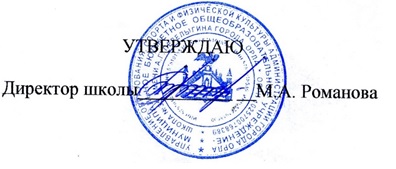 Приказ №_____68-3Д__ «25» _августа___ 2023 г.№ п/п Наименование разделов и тем программы Количество часовКоличество часовКоличество часовЭлектронные (цифровые) образовательные ресурсы № п/п Наименование разделов и тем программы Всего Контрольные работы Практические работы Электронные (цифровые) образовательные ресурсы Раздел 1. История Древнего мираРаздел 1. История Древнего мираРаздел 1. История Древнего мираРаздел 1. История Древнего мираРаздел 1. История Древнего мираРаздел 1. История Древнего мира1.1Введение 2 Библиотека ЦОК https://m.edsoo.ru/7f41393a1.2Первобытность 4 Библиотека ЦОК https://m.edsoo.ru/7f41393aИтого по разделуИтого по разделу 6 Раздел 2. Древний мир. Древний ВостокРаздел 2. Древний мир. Древний ВостокРаздел 2. Древний мир. Древний ВостокРаздел 2. Древний мир. Древний ВостокРаздел 2. Древний мир. Древний ВостокРаздел 2. Древний мир. Древний Восток2.1Древний Египет 7 Библиотека ЦОК https://m.edsoo.ru/7f41393a2.2Древние цивилизации Месопотамии 4 Библиотека ЦОК https://m.edsoo.ru/7f41393a2.3Восточное Средиземноморье в древности 2 Библиотека ЦОК https://m.edsoo.ru/7f41393a2.4Персидская держава 2 Библиотека ЦОК https://m.edsoo.ru/7f41393a2.5Древняя Индия 2 Библиотека ЦОК https://m.edsoo.ru/7f41393a2.6Древний Китай 3 Библиотека ЦОК https://m.edsoo.ru/7f41393aИтого по разделуИтого по разделу 20 Раздел 3. Древняя Греция. ЭллинизмРаздел 3. Древняя Греция. ЭллинизмРаздел 3. Древняя Греция. ЭллинизмРаздел 3. Древняя Греция. ЭллинизмРаздел 3. Древняя Греция. ЭллинизмРаздел 3. Древняя Греция. Эллинизм3.1Древнейшая Греция 4 Библиотека ЦОК https://m.edsoo.ru/7f41393a3.2Греческие полисы 10 Библиотека ЦОК https://m.edsoo.ru/7f41393a3.3Культура Древней Греции 3 Библиотека ЦОК https://m.edsoo.ru/7f41393a3.4Македонские завоевания. Эллинизм 3 Библиотека ЦОК https://m.edsoo.ru/7f41393aИтого по разделуИтого по разделу 20 Раздел 4. Древний РимРаздел 4. Древний РимРаздел 4. Древний РимРаздел 4. Древний РимРаздел 4. Древний РимРаздел 4. Древний Рим4.1Возникновение Римского государства 3 Библиотека ЦОК https://m.edsoo.ru/7f41393a4.2Римские завоевания в Средиземноморье 3 Библиотека ЦОК https://m.edsoo.ru/7f41393a4.3Поздняя Римская республика. Гражданские войны 5 Библиотека ЦОК https://m.edsoo.ru/7f41393a4.4Расцвет и падение Римской империи 6 Библиотека ЦОК https://m.edsoo.ru/7f41393a4.5Культура Древнего Рима 3 Библиотека ЦОК https://m.edsoo.ru/7f41393aИтого по разделуИтого по разделу 20 ОбобщениеОбобщение 2 ОБЩЕЕ КОЛИЧЕСТВО ЧАСОВ ПО ПРОГРАММЕОБЩЕЕ КОЛИЧЕСТВО ЧАСОВ ПО ПРОГРАММЕ 68  0  0 №урокап/пТема урокаДатаДатаЭлектронные образовательные ресурсы№урокап/пТема урокаПланФактЭлектронные образовательные ресурсы1Введение.Что изучает наука история. Источникиисторических знаний. Счёт лет в истории.Библиотека ЦОК https://m.edsoo.ru/7f4168ecРаздел I. Жизнь первобытных  людей (6 ч)Раздел I. Жизнь первобытных  людей (6 ч)Раздел I. Жизнь первобытных  людей (6 ч)Раздел I. Жизнь первобытных  людей (6 ч)Раздел I. Жизнь первобытных  людей (6 ч)Тема 1. Первобытные собиратели и охотникиТема 1. Первобытные собиратели и охотникиТема 1. Первобытные собиратели и охотникиТема 1. Первобытные собиратели и охотникиТема 1. Первобытные собиратели и охотники2Древнейшие люди.Библиотека ЦОК https://m.edsoo.ru/7f4168ec3Родовые общины охотников и собирателей.Библиотека ЦОК https://m.edsoo.ru/7f4168ec4-5Возникновение искусства и религии.Библиотека ЦОК https://m.edsoo.ru/7f4168ecТема 2. Первобытные земледельцы и скотоводыТема 2. Первобытные земледельцы и скотоводыТема 2. Первобытные земледельцы и скотоводыТема 2. Первобытные земледельцы и скотоводыТема 2. Первобытные земледельцы и скотоводы6Возникновение  земледелия и скотоводства.Библиотека ЦОК https://m.edsoo.ru/7f4168ec7
8Появление неравенства и знати.Тест "Первобытные люди".Библиотека ЦОК https://m.edsoo.ru/7f4168ecДревний Восток (21 ч)Древний Восток (21 ч)Древний Восток (21 ч)Древний Восток (21 ч)Древний Восток (21 ч)Тема 3. Древний ЕгипетТема 3. Древний ЕгипетТема 3. Древний ЕгипетТема 3. Древний ЕгипетТема 3. Древний Египет9Государство на берегах Нила.Библиотека ЦОК https://m.edsoo.ru/7f4168ec10Как жили земледельцы и ремесленники.Библиотека ЦОК https://m.edsoo.ru/7f4168ec11Жизнь египетского вельможи.Библиотека ЦОК https://m.edsoo.ru/7f4168ec12Военные походы фараонов.Библиотека ЦОК https://m.edsoo.ru/7f4168ec13Религия древних египтян.Библиотека ЦОК https://m.edsoo.ru/7f4168ec14Искусство древних египтян.Библиотека ЦОК https://m.edsoo.ru/7f4168ec15Письменность и знания древних египтян.Библиотека ЦОК https://m.edsoo.ru/7f4168ec16Тест по теме «Древний Египет»Библиотека ЦОК https://m.edsoo.ru/7f4168ecТема 4. Западная Азия в древностиТема 4. Западная Азия в древностиТема 4. Западная Азия в древностиТема 4. Западная Азия в древностиТема 4. Западная Азия в древности17Древнее Двуречье.Библиотека ЦОК https://m.edsoo.ru/7f4168ec18Вавилонский царь Хаммурапи и его законы.Библиотека ЦОК https://m.edsoo.ru/7f4168ec19Финикийские мореплавателиБиблиотека ЦОК https://m.edsoo.ru/7f4168ec20Библейские  сказания.Библиотека ЦОК https://m.edsoo.ru/7f4168ec21Древнееврейское царство.Библиотека ЦОК https://m.edsoo.ru/7f4168ec22Ассирийская держава.Библиотека ЦОК https://m.edsoo.ru/7f4168ec23Персидская держава царя царей.Библиотека ЦОК https://m.edsoo.ru/7f4168ec24Тест по теме:Персидская держава «царя царей»Библиотека ЦОК https://m.edsoo.ru/7f4168ecТема 5. Индия и Китай в древностиТема 5. Индия и Китай в древностиТема 5. Индия и Китай в древностиТема 5. Индия и Китай в древностиТема 5. Индия и Китай в древности25Природа и люди  Древней Индии.Библиотека ЦОК https://m.edsoo.ru/7f4168ec26Индийские касты.Библиотека ЦОК https://m.edsoo.ru/7f4168ec27Чему учил китайский мудрец Конфуций.Библиотека ЦОК https://m.edsoo.ru/7f4168ec28Первый властелин единого Китая.Библиотека ЦОК https://m.edsoo.ru/7f4168ec29Контрольная работа по теме: «Древний Восток»Библиотека ЦОК https://m.edsoo.ru/7f4168ecДревняя Греция (21 ч)Древняя Греция (21 ч)Древняя Греция (21 ч)Древняя Греция (21 ч)Древняя Греция (21 ч)Тема 6. Древнейшая ГрецияТема 6. Древнейшая ГрецияТема 6. Древнейшая ГрецияТема 6. Древнейшая ГрецияТема 6. Древнейшая Греция30Греки и критяне.Библиотека ЦОК https://m.edsoo.ru/7f4168ec31Микены и Троя.Библиотека ЦОК https://m.edsoo.ru/7f4168ec32Поэма Гомера «Илиада».Библиотека ЦОК https://m.edsoo.ru/7f4168ec33Поэма Гомера «Одиссея». Библиотека ЦОК https://m.edsoo.ru/7f4168ec34Религия древних греков.Библиотека ЦОК https://m.edsoo.ru/7f4168ecТема 7. Полисы Греции и их борьба с персидским нашествиемТема 7. Полисы Греции и их борьба с персидским нашествиемТема 7. Полисы Греции и их борьба с персидским нашествиемТема 7. Полисы Греции и их борьба с персидским нашествиемТема 7. Полисы Греции и их борьба с персидским нашествием35Земледельцы Аттики теряют землю и свободу.Библиотека ЦОК https://m.edsoo.ru/7f4168ec36Зарождение демократии в Афинах.Библиотека ЦОК https://m.edsoo.ru/7f4168ec37Древняя Спарта.Библиотека ЦОК https://m.edsoo.ru/7f4168ec38Греческие колонии на берегах Средиземного и Черного морей.Библиотека ЦОК https://m.edsoo.ru/7f4168ec39Олимпийские игры в древности.Библиотека ЦОК https://m.edsoo.ru/7f4168ec40Победа греков над персами в Марафонскойбитве.Библиотека ЦОК https://m.edsoo.ru/7f4168ec41Нашествие персидских войск на Элладу.Библиотека ЦОК https://m.edsoo.ru/7f4168ecТема 8. Возвышение Афин в V в. до н.э. и расцвет демократииТема 8. Возвышение Афин в V в. до н.э. и расцвет демократииТема 8. Возвышение Афин в V в. до н.э. и расцвет демократииТема 8. Возвышение Афин в V в. до н.э. и расцвет демократииТема 8. Возвышение Афин в V в. до н.э. и расцвет демократии42В гаванях афинского порта Пирей.Библиотека ЦОК https://m.edsoo.ru/7f4168ec43В городе богини АфиныБиблиотека ЦОК https://m.edsoo.ru/7f4168ec44В афинских школах и гимназиях.Библиотека ЦОК https://m.edsoo.ru/7f4168ec45В афинском театре.Библиотека ЦОК https://m.edsoo.ru/7f4168ec46Афинская демократия  при Перикле.Библиотека ЦОК https://m.edsoo.ru/7f4168ecТема 9. Македонские завоевания в IV в. до н.э.Тема 9. Македонские завоевания в IV в. до н.э.Тема 9. Македонские завоевания в IV в. до н.э.Тема 9. Македонские завоевания в IV в. до н.э.Тема 9. Македонские завоевания в IV в. до н.э.47Города Эллады подчиняются МакедонииБиблиотека ЦОК https://m.edsoo.ru/7f4168ec48Поход Александра Македонского на ВостокБиблиотека ЦОК https://m.edsoo.ru/7f4168ec49В Александрии Египетской.Библиотека ЦОК https://m.edsoo.ru/7f4168ec50Тест по теме: «Древняя Греция»Библиотека ЦОК https://m.edsoo.ru/7f4168ecДревний Рим (18 ч)Древний Рим (18 ч)Древний Рим (18 ч)Древний Рим (18 ч)Древний Рим (18 ч)51Древнейший Рим.Библиотека ЦОК https://m.edsoo.ru/7f4168ec52Завоевание Римом  Италии.Библиотека ЦОК https://m.edsoo.ru/7f4168ec53Устройство Римской республики.Библиотека ЦОК https://m.edsoo.ru/7f4168ecТема 11. Рим – сильнейшая держава Средиземноморья.Тема 11. Рим – сильнейшая держава Средиземноморья.Тема 11. Рим – сильнейшая держава Средиземноморья.Тема 11. Рим – сильнейшая держава Средиземноморья.Тема 11. Рим – сильнейшая держава Средиземноморья.54Карфаген – преграда на пути к Сицилии.Вторая война Рима с Карфагеном.Библиотека ЦОК https://m.edsoo.ru/7f4168ec55Установление господства Рима во всем Восточном  Средиземноморье.Библиотека ЦОК https://m.edsoo.ru/7f4168ec56Рабство в Древнем Риме.Библиотека ЦОК https://m.edsoo.ru/7f4168ecТема 12. Гражданские войны в РимеТема 12. Гражданские войны в РимеТема 12. Гражданские войны в РимеТема 12. Гражданские войны в РимеТема 12. Гражданские войны в Риме57Земельный закон братьев  Гракхов.Библиотека ЦОК https://m.edsoo.ru/7f4168ec58Восстание Спартака.Библиотека ЦОК https://m.edsoo.ru/7f4168ec59Единовластие Цезаря.Библиотека ЦОК https://m.edsoo.ru/7f4168ec60Тест: «Единовластие Цезаря».Установление империи.Библиотека ЦОК https://m.edsoo.ru/7f4168ecТема 13. Римская империя в первые века нашей эрыТема 13. Римская империя в первые века нашей эрыТема 13. Римская империя в первые века нашей эрыТема 13. Римская империя в первые века нашей эрыТема 13. Римская империя в первые века нашей эры61Соседи Римской империи.Библиотека ЦОК https://m.edsoo.ru/7f4168ec62Рим при императоре Нероне.Библиотека ЦОК https://m.edsoo.ru/7f4168ec63Первые христиане и их учение.Библиотека ЦОК https://m.edsoo.ru/7f4168ec64Расцвет Римской империи во II в.Библиотека ЦОК https://m.edsoo.ru/7f4168ec65«Вечный город» во времена империи и егожители.Библиотека ЦОК https://m.edsoo.ru/7f4168ecТема 14. Разгром Рима германцами и падение Западной Римской империиТема 14. Разгром Рима германцами и падение Западной Римской империиТема 14. Разгром Рима германцами и падение Западной Римской империиТема 14. Разгром Рима германцами и падение Западной Римской империиТема 14. Разгром Рима германцами и падение Западной Римской империи66Контрольная работа по теме «Римская империя в первые века нашей эры».Библиотека ЦОК https://m.edsoo.ru/7f4168ec67Римская империя при Константине.Библиотека ЦОК https://m.edsoo.ru/7f4168ec68Взятие Рима варварами.Библиотека ЦОК https://m.edsoo.ru/7f4168ec№урокап/пТема урокаДатаДатаЭлектронные образовательные ресурсы№урокап/пТема урокаПланФактЭлектронные образовательные ресурсы1Введение.Что изучает наука история. Источникиисторических знаний. Счёт лет в истории.Раздел I. Жизнь первобытных  людей (6 ч)Раздел I. Жизнь первобытных  людей (6 ч)Раздел I. Жизнь первобытных  людей (6 ч)Раздел I. Жизнь первобытных  людей (6 ч)Раздел I. Жизнь первобытных  людей (6 ч)Тема 1. Первобытные собиратели и охотникиТема 1. Первобытные собиратели и охотникиТема 1. Первобытные собиратели и охотникиТема 1. Первобытные собиратели и охотникиТема 1. Первобытные собиратели и охотники2-3Древнейшие люди.Библиотека ЦОК https://m.edsoo.ru/7f4168ec4Родовые общины охотников и собирателей.Библиотека ЦОК https://m.edsoo.ru/7f4168ec5Возникновение искусства и религии.Библиотека ЦОК https://m.edsoo.ru/7f4168ecТема 2. Первобытные земледельцы и скотоводыТема 2. Первобытные земледельцы и скотоводыТема 2. Первобытные земледельцы и скотоводыТема 2. Первобытные земледельцы и скотоводыТема 2. Первобытные земледельцы и скотоводы6Возникновение  земледелия и скотоводства.Библиотека ЦОК https://m.edsoo.ru/7f4168ec7
8Появление неравенства и знати.Библиотека ЦОК https://m.edsoo.ru/7f4168ecДревний Восток (21 ч)Древний Восток (21 ч)Древний Восток (21 ч)Древний Восток (21 ч)Древний Восток (21 ч)Тема 3. Древний ЕгипетТема 3. Древний ЕгипетТема 3. Древний ЕгипетТема 3. Древний ЕгипетТема 3. Древний Египет9Государство на берегах Нила.Библиотека ЦОК https://m.edsoo.ru/7f4168ec10Как жили земледельцы и ремесленники.Библиотека ЦОК https://m.edsoo.ru/7f4168ec11Жизнь египетского вельможи.Библиотека ЦОК https://m.edsoo.ru/7f4168ec12Военные походы фараонов.Библиотека ЦОК https://m.edsoo.ru/7f4168ec13Религия древних египтян.Библиотека ЦОК https://m.edsoo.ru/7f4168ec14Искусство древних египтян.Библиотека ЦОК https://m.edsoo.ru/7f4168ec15Письменность и знания древних египтян.16Тест по теме «Древний Египет»Тема 4. Западная Азия в древностиТема 4. Западная Азия в древностиТема 4. Западная Азия в древностиТема 4. Западная Азия в древностиТема 4. Западная Азия в древности17Древнее Двуречье.Библиотека ЦОК https://m.edsoo.ru/7f4168ec18Вавилонский царь Хаммурапи и его законы.Библиотека ЦОК https://m.edsoo.ru/7f4168ec19Финикийские мореплавателиБиблиотека ЦОК https://m.edsoo.ru/7f4168ec20Библейские  сказания.Библиотека ЦОК https://m.edsoo.ru/7f4168ec21Древнееврейское царство.Библиотека ЦОК https://m.edsoo.ru/7f4168ec22Ассирийская держава.Библиотека ЦОК https://m.edsoo.ru/7f4168ec23Персидская держава царя царей.Библиотека ЦОК https://m.edsoo.ru/7f4168ec24Тест по теме:Персидская держава «царя царей»Библиотека ЦОК https://m.edsoo.ru/7f4168ecТема 5. Индия и Китай в древностиТема 5. Индия и Китай в древностиТема 5. Индия и Китай в древностиТема 5. Индия и Китай в древностиТема 5. Индия и Китай в древности25Природа и люди  Древней Индии.Библиотека ЦОК https://m.edsoo.ru/7f4168ec26Индийские касты.Библиотека ЦОК https://m.edsoo.ru/7f4168ec27Чему учил китайский мудрец Конфуций.Библиотека ЦОК https://m.edsoo.ru/7f4168ec28Первый властелин единого Китая.Библиотека ЦОК https://m.edsoo.ru/7f4168ec29Контрольная работа по теме: «Древний Восток»Библиотека ЦОК https://m.edsoo.ru/7f4168ecДревняя Греция (21 ч)Древняя Греция (21 ч)Древняя Греция (21 ч)Древняя Греция (21 ч)Древняя Греция (21 ч)Тема 6. Древнейшая ГрецияТема 6. Древнейшая ГрецияТема 6. Древнейшая ГрецияТема 6. Древнейшая ГрецияТема 6. Древнейшая Греция30Греки и критяне.Библиотека ЦОК https://m.edsoo.ru/7f4168ec31Микены и Троя.Библиотека ЦОК https://m.edsoo.ru/7f4168ec32Поэма Гомера «Илиада».Библиотека ЦОК https://m.edsoo.ru/7f4168ec33Поэма Гомера «Одиссея». Библиотека ЦОК https://m.edsoo.ru/7f4168ec34Религия древних греков.Библиотека ЦОК https://m.edsoo.ru/7f4168ecТема 7. Полисы Греции и их борьба с персидским нашествиемТема 7. Полисы Греции и их борьба с персидским нашествиемТема 7. Полисы Греции и их борьба с персидским нашествиемТема 7. Полисы Греции и их борьба с персидским нашествиемТема 7. Полисы Греции и их борьба с персидским нашествием35Земледельцы Аттики теряют землю и свободу.Библиотека ЦОК https://m.edsoo.ru/7f4168ec36Зарождение демократии в Афинах.Библиотека ЦОК https://m.edsoo.ru/7f4168ec37Древняя Спарта.Библиотека ЦОК https://m.edsoo.ru/7f4168ec38Греческие колонии на берегах Средиземного и Черного морей.Библиотека ЦОК https://m.edsoo.ru/7f4168ec39Олимпийские игры в древности.Библиотека ЦОК https://m.edsoo.ru/7f4168ec40Победа греков над персами в Марафонскойбитве.Библиотека ЦОК https://m.edsoo.ru/7f4168ec41Нашествие персидских войск на Элладу.Библиотека ЦОК https://m.edsoo.ru/7f4168ecТема 8. Возвышение Афин в V в. до н.э. и расцвет демократииТема 8. Возвышение Афин в V в. до н.э. и расцвет демократииТема 8. Возвышение Афин в V в. до н.э. и расцвет демократииТема 8. Возвышение Афин в V в. до н.э. и расцвет демократииТема 8. Возвышение Афин в V в. до н.э. и расцвет демократии42В гаванях афинского порта Пирей.Библиотека ЦОК https://m.edsoo.ru/7f4168ec43В городе богини АфиныБиблиотека ЦОК https://m.edsoo.ru/7f4168ec44В афинских школах и гимназиях.Библиотека ЦОК https://m.edsoo.ru/7f4168ec45В афинском театре.Библиотека ЦОК https://m.edsoo.ru/7f4168ec46Афинская демократия  при Перикле.Библиотека ЦОК https://m.edsoo.ru/7f4168ecТема 9. Македонские завоевания в IV в. до н.э.Тема 9. Македонские завоевания в IV в. до н.э.Тема 9. Македонские завоевания в IV в. до н.э.Тема 9. Македонские завоевания в IV в. до н.э.Тема 9. Македонские завоевания в IV в. до н.э.47Города Эллады подчиняются МакедонииБиблиотека ЦОК https://m.edsoo.ru/7f4168ec48Поход Александра Македонского на ВостокБиблиотека ЦОК https://m.edsoo.ru/7f4168ec49В Александрии Египетской.Библиотека ЦОК https://m.edsoo.ru/7f4168ec50Тест по теме: «Древняя Греция»Библиотека ЦОК https://m.edsoo.ru/7f4168ecДревний Рим (18 ч)Древний Рим (18 ч)Древний Рим (18 ч)Древний Рим (18 ч)Древний Рим (18 ч)51Древнейший Рим.Библиотека ЦОК https://m.edsoo.ru/7f4168ec52Завоевание Римом  Италии.Библиотека ЦОК https://m.edsoo.ru/7f4168ec53Устройство Римской республики.Библиотека ЦОК https://m.edsoo.ru/7f4168ecТема 11. Рим – сильнейшая держава Средиземноморья.Тема 11. Рим – сильнейшая держава Средиземноморья.Тема 11. Рим – сильнейшая держава Средиземноморья.Тема 11. Рим – сильнейшая держава Средиземноморья.Тема 11. Рим – сильнейшая держава Средиземноморья.54Карфаген – преграда на пути к Сицилии.Вторая война Рима с Карфагеном.Библиотека ЦОК https://m.edsoo.ru/7f4168ec55Установление господства Рима во всем Восточном  Средиземноморье.Библиотека ЦОК https://m.edsoo.ru/7f4168ec56Рабство в Древнем Риме.Библиотека ЦОК https://m.edsoo.ru/7f4168ecТема 12. Гражданские войны в РимеТема 12. Гражданские войны в РимеТема 12. Гражданские войны в РимеТема 12. Гражданские войны в РимеТема 12. Гражданские войны в Риме57Земельный закон братьев  Гракхов.Библиотека ЦОК https://m.edsoo.ru/7f4168ec58Восстание Спартака.Библиотека ЦОК https://m.edsoo.ru/7f4168ec59Единовластие Цезаря.Библиотека ЦОК https://m.edsoo.ru/7f4168ec60Тест: «Единовластие Цезаря».Установление империи.Библиотека ЦОК https://m.edsoo.ru/7f4168ecТема 13. Римская империя в первые века нашей эрыТема 13. Римская империя в первые века нашей эрыТема 13. Римская империя в первые века нашей эрыТема 13. Римская империя в первые века нашей эрыТема 13. Римская империя в первые века нашей эры61Соседи Римской империи.Библиотека ЦОК https://m.edsoo.ru/7f4168ec62Рим при императоре Нероне.Библиотека ЦОК https://m.edsoo.ru/7f4168ec63Первые христиане и их учение.Библиотека ЦОК https://m.edsoo.ru/7f4168ec64Расцвет Римской империи во II в.Библиотека ЦОК https://m.edsoo.ru/7f4168ec65«Вечный город» во времена империи и егожители.Библиотека ЦОК https://m.edsoo.ru/7f4168ecТема 14. Разгром Рима германцами и падение Западной Римской империиТема 14. Разгром Рима германцами и падение Западной Римской империиТема 14. Разгром Рима германцами и падение Западной Римской империиТема 14. Разгром Рима германцами и падение Западной Римской империиТема 14. Разгром Рима германцами и падение Западной Римской империи66Контрольная работа по теме «Римская империя в первые века нашей эры».Библиотека ЦОК https://m.edsoo.ru/7f4168ec67Римская империя при Константине.Библиотека ЦОК https://m.edsoo.ru/7f4168ec68Взятие Рима варварами.Библиотека ЦОК https://m.edsoo.ru/7f4168ec№ п/п Наименование разделов и тем программы Количество часовКоличество часовКоличество часовЭлектронные (цифровые) образовательные ресурсы № п/п Наименование разделов и тем программы Всего Контрольные работы Практические работы Электронные (цифровые) образовательные ресурсы Раздел 1. Всеобщая история. История Средних вековРаздел 1. Всеобщая история. История Средних вековРаздел 1. Всеобщая история. История Средних вековРаздел 1. Всеобщая история. История Средних вековРаздел 1. Всеобщая история. История Средних вековРаздел 1. Всеобщая история. История Средних веков1.1Введение 1 Библиотека ЦОК https://m.edsoo.ru/7f414c041.2Народы Европы в раннее Средневековье 4 Библиотека ЦОК https://m.edsoo.ru/7f414c041.3Византийская империя в VI—XI вв. 2 Библиотека ЦОК https://m.edsoo.ru/7f414c041.4Арабы в VI—ХI вв. 2 Библиотека ЦОК https://m.edsoo.ru/7f414c041.5Средневековое европейское общество 3 Библиотека ЦОК https://m.edsoo.ru/7f414c041.6Государства Европы в XII—XV вв. 4 Библиотека ЦОК https://m.edsoo.ru/7f414c041.7Культура средневековой Европы 2 Библиотека ЦОК https://m.edsoo.ru/7f414c041.8Страны Востока в Средние века 3 Библиотека ЦОК https://m.edsoo.ru/7f414c041.9Государства доколумбовой Америки в Средние века 1 Библиотека ЦОК https://m.edsoo.ru/7f414c041.10Обобщение 1 Библиотека ЦОК https://m.edsoo.ru/7f414c04Итого по разделуИтого по разделу 23 Раздел 2. История России. От Руси к Российскому государствуРаздел 2. История России. От Руси к Российскому государствуРаздел 2. История России. От Руси к Российскому государствуРаздел 2. История России. От Руси к Российскому государствуРаздел 2. История России. От Руси к Российскому государствуРаздел 2. История России. От Руси к Российскому государству2.1Введение 1 Библиотека ЦОК https://m.edsoo.ru/7f414a6a2.2Народы и государства на территории нашей страны в древности. Восточная Европа в середине I тыс. н. э. 5 Библиотека ЦОК https://m.edsoo.ru/7f414a6a2.3Русь в IX — начале XII в. 13 Библиотека ЦОК https://m.edsoo.ru/7f414a6a2.4Русь в середине XII — начале XIII в. 6 Библиотека ЦОК https://m.edsoo.ru/7f414a6a2.5Русские земли и их соседи в середине XIII — XIV в. 10 Библиотека ЦОК https://m.edsoo.ru/7f414a6a2.6Формирование единого Русского государства в XV в. 8 Библиотека ЦОК https://m.edsoo.ru/7f414a6a2.7Наш край с древнейших времен до конца XV в. 1 2.8Обобщение 1 Библиотека ЦОК https://m.edsoo.ru/7f414a6aИтого по разделуИтого по разделу 45 ОБЩЕЕ КОЛИЧЕСТВО ЧАСОВ ПО ПРОГРАММЕОБЩЕЕ КОЛИЧЕСТВО ЧАСОВ ПО ПРОГРАММЕ 68  0  0 №урокап/пТема урокаДатаДатаЭлектронные образовательные ресурсыЭлектронные образовательные ресурсы№урокап/пТема урокаПланФактЭлектронные образовательные ресурсыЭлектронные образовательные ресурсыВСЕОБЩАЯ ИСТОРИЯ – ИСТОРИЯ СРЕДНИХ ВЕКОВ (23ч)ВСЕОБЩАЯ ИСТОРИЯ – ИСТОРИЯ СРЕДНИХ ВЕКОВ (23ч)ВСЕОБЩАЯ ИСТОРИЯ – ИСТОРИЯ СРЕДНИХ ВЕКОВ (23ч)ВСЕОБЩАЯ ИСТОРИЯ – ИСТОРИЯ СРЕДНИХ ВЕКОВ (23ч)ВСЕОБЩАЯ ИСТОРИЯ – ИСТОРИЯ СРЕДНИХ ВЕКОВ (23ч)ВСЕОБЩАЯ ИСТОРИЯ – ИСТОРИЯ СРЕДНИХ ВЕКОВ (23ч)1Живое средневековье: что изучает история Средних вековБиблиотека ЦОК https://m.edsoo.ru/7f4168ecБиблиотека ЦОК https://m.edsoo.ru/7f4168ecГлава I. СТАНОВЛЕНИЕ СРЕДНЕВЕКОВОЙ ЕВРОПЫ (VI-XI вв.)Глава I. СТАНОВЛЕНИЕ СРЕДНЕВЕКОВОЙ ЕВРОПЫ (VI-XI вв.)Глава I. СТАНОВЛЕНИЕ СРЕДНЕВЕКОВОЙ ЕВРОПЫ (VI-XI вв.)Глава I. СТАНОВЛЕНИЕ СРЕДНЕВЕКОВОЙ ЕВРОПЫ (VI-XI вв.)Глава I. СТАНОВЛЕНИЕ СРЕДНЕВЕКОВОЙ ЕВРОПЫ (VI-XI вв.)Глава I. СТАНОВЛЕНИЕ СРЕДНЕВЕКОВОЙ ЕВРОПЫ (VI-XI вв.)2Образование варварских королевств. Государство франков в VI-VIII вв.Библиотека ЦОК https://m.edsoo.ru/7f4168ecБиблиотека ЦОК https://m.edsoo.ru/7f4168ec3Королевство франков и христианская церковь Библиотека ЦОК https://m.edsoo.ru/7f4168ecБиблиотека ЦОК https://m.edsoo.ru/7f4168ec4-5Возникновение и распад империи Карла Великого.Феодальная раздробленность Западной Европы в IX-XI вв.Библиотека ЦОК https://m.edsoo.ru/7f4168ecБиблиотека ЦОК https://m.edsoo.ru/7f4168ec6Англия в раннее Средневековье. Тест по теме «Государства варваров и феодальная раздробленность».Библиотека ЦОК https://m.edsoo.ru/7f4168ecБиблиотека ЦОК https://m.edsoo.ru/7f4168ecГлава II. ВИЗАНТИЙСКАЯ ИМПЕРИЯ И СЛАВЯНЕГлава II. ВИЗАНТИЙСКАЯ ИМПЕРИЯ И СЛАВЯНЕГлава II. ВИЗАНТИЙСКАЯ ИМПЕРИЯ И СЛАВЯНЕГлава II. ВИЗАНТИЙСКАЯ ИМПЕРИЯ И СЛАВЯНЕГлава II. ВИЗАНТИЙСКАЯ ИМПЕРИЯ И СЛАВЯНЕГлава II. ВИЗАНТИЙСКАЯ ИМПЕРИЯ И СЛАВЯНЕ7Византия – государственное устройство и культура. Образование славянских государствБиблиотека ЦОК https://m.edsoo.ru/7f4168ecГлава III. АРАБЫ В VI-XI вв. Глава III. АРАБЫ В VI-XI вв. Глава III. АРАБЫ В VI-XI вв. Глава III. АРАБЫ В VI-XI вв. Глава III. АРАБЫ В VI-XI вв. Глава III. АРАБЫ В VI-XI вв. 8Возникновение ислама. Арабский халифат и его распад. Культура стран халифатаБиблиотека ЦОК https://m.edsoo.ru/7f4168ecГлава IV. ФЕОДАЛЫ И КРЕСТЬЯНЕ Глава IV. ФЕОДАЛЫ И КРЕСТЬЯНЕ Глава IV. ФЕОДАЛЫ И КРЕСТЬЯНЕ Глава IV. ФЕОДАЛЫ И КРЕСТЬЯНЕ Глава IV. ФЕОДАЛЫ И КРЕСТЬЯНЕ Глава IV. ФЕОДАЛЫ И КРЕСТЬЯНЕ 9Средневековая деревня и ее обитатели. В рыцарском замке.Библиотека ЦОК https://m.edsoo.ru/7f4168ecГлава V. СРЕДНЕВЕКОВОЙ ГОРОД В ЗАПАДНОЙ И ЦЕНТРАЛЬНОЙ ЕВРОПЕ Глава V. СРЕДНЕВЕКОВОЙ ГОРОД В ЗАПАДНОЙ И ЦЕНТРАЛЬНОЙ ЕВРОПЕ Глава V. СРЕДНЕВЕКОВОЙ ГОРОД В ЗАПАДНОЙ И ЦЕНТРАЛЬНОЙ ЕВРОПЕ Глава V. СРЕДНЕВЕКОВОЙ ГОРОД В ЗАПАДНОЙ И ЦЕНТРАЛЬНОЙ ЕВРОПЕ Глава V. СРЕДНЕВЕКОВОЙ ГОРОД В ЗАПАДНОЙ И ЦЕНТРАЛЬНОЙ ЕВРОПЕ Глава V. СРЕДНЕВЕКОВОЙ ГОРОД В ЗАПАДНОЙ И ЦЕНТРАЛЬНОЙ ЕВРОПЕ 10Формирование средневековых городов. Городское ремесло. Библиотека ЦОК https://m.edsoo.ru/7f4168ec11Торговля в Средние века.  Горожане и их образ жизни .Библиотека ЦОК https://m.edsoo.ru/7f4168ec12Контрольная работа по теме «Феодалы и крестьяне. Средневековые города».Библиотека ЦОК https://m.edsoo.ru/7f4168ecГлава VI. КАТОЛИЧЕСКАЯ ЦЕРКОВЬ В XI – XV ВЕКАХ. КРЕСТОВЫЕ ПОХОДЫ.Глава VI. КАТОЛИЧЕСКАЯ ЦЕРКОВЬ В XI – XV ВЕКАХ. КРЕСТОВЫЕ ПОХОДЫ.Глава VI. КАТОЛИЧЕСКАЯ ЦЕРКОВЬ В XI – XV ВЕКАХ. КРЕСТОВЫЕ ПОХОДЫ.Глава VI. КАТОЛИЧЕСКАЯ ЦЕРКОВЬ В XI – XV ВЕКАХ. КРЕСТОВЫЕ ПОХОДЫ.Глава VI. КАТОЛИЧЕСКАЯ ЦЕРКОВЬ В XI – XV ВЕКАХ. КРЕСТОВЫЕ ПОХОДЫ.Глава VI. КАТОЛИЧЕСКАЯ ЦЕРКОВЬ В XI – XV ВЕКАХ. КРЕСТОВЫЕ ПОХОДЫ.13Могущество папской власти. Католическая церковь и еретики. 14Крестовые походы.  Глава VII. ОБРАЗОВАНИЕ ЦЕНТРАЛИЗОВАННЫХ ГОСУДАРСТВ В ЗАПАДНОЙ ЕВРОПЕ (VI – XV ВВ..)Глава VII. ОБРАЗОВАНИЕ ЦЕНТРАЛИЗОВАННЫХ ГОСУДАРСТВ В ЗАПАДНОЙ ЕВРОПЕ (VI – XV ВВ..)Глава VII. ОБРАЗОВАНИЕ ЦЕНТРАЛИЗОВАННЫХ ГОСУДАРСТВ В ЗАПАДНОЙ ЕВРОПЕ (VI – XV ВВ..)Глава VII. ОБРАЗОВАНИЕ ЦЕНТРАЛИЗОВАННЫХ ГОСУДАРСТВ В ЗАПАДНОЙ ЕВРОПЕ (VI – XV ВВ..)Глава VII. ОБРАЗОВАНИЕ ЦЕНТРАЛИЗОВАННЫХ ГОСУДАРСТВ В ЗАПАДНОЙ ЕВРОПЕ (VI – XV ВВ..)Глава VII. ОБРАЗОВАНИЕ ЦЕНТРАЛИЗОВАННЫХ ГОСУДАРСТВ В ЗАПАДНОЙ ЕВРОПЕ (VI – XV ВВ..)15Как происходило объединение Франции. Что англичане считают началом своих свобод. Библиотека ЦОК https://m.edsoo.ru/7f4168ec16Столетняя война.  Библиотека ЦОК https://m.edsoo.ru/7f4168ec17Усиление королевской власти в конце XV в. во Франции и в Англии. Тест: «Столетняя война».Библиотека ЦОК https://m.edsoo.ru/7f4168ec18Реконкиста и образование централизованных государств на Пиренейском полуострове.Библиотека ЦОК https://m.edsoo.ru/7f4168ec19Государства, оставшиеся раздробленными: Германия, Италия в 12-15 веках.Глава VIII. СЛАВЯНСКИЕ ГОСУДАРСТВА И ВИЗАНТИЯ.Глава VIII. СЛАВЯНСКИЕ ГОСУДАРСТВА И ВИЗАНТИЯ.Глава VIII. СЛАВЯНСКИЕ ГОСУДАРСТВА И ВИЗАНТИЯ.Глава VIII. СЛАВЯНСКИЕ ГОСУДАРСТВА И ВИЗАНТИЯ.Глава VIII. СЛАВЯНСКИЕ ГОСУДАРСТВА И ВИЗАНТИЯ.Глава VIII. СЛАВЯНСКИЕ ГОСУДАРСТВА И ВИЗАНТИЯ.20Гуситское движение в Чехии. Завоевание турками-османами Балканского полуострова.Библиотека ЦОК https://m.edsoo.ru/7f4168ecГлава IX. КУЛЬТУРА ЗАПАДНОЙ ЕВРОПЫ В СРЕДНИЕ ВЕКА.Глава IX. КУЛЬТУРА ЗАПАДНОЙ ЕВРОПЫ В СРЕДНИЕ ВЕКА.Глава IX. КУЛЬТУРА ЗАПАДНОЙ ЕВРОПЫ В СРЕДНИЕ ВЕКА.Глава IX. КУЛЬТУРА ЗАПАДНОЙ ЕВРОПЫ В СРЕДНИЕ ВЕКА.Глава IX. КУЛЬТУРА ЗАПАДНОЙ ЕВРОПЫ В СРЕДНИЕ ВЕКА.Глава IX. КУЛЬТУРА ЗАПАДНОЙ ЕВРОПЫ В СРЕДНИЕ ВЕКА.21Средневековая литература. Искусство. Образование и философия. Культура раннего Возрождения в Италии. Научные открытия и изобретения.Библиотека ЦОК https://m.edsoo.ru/7f4168ecГлава X. НАРОДЫ АЗИИ, АМЕРИКИ И АФРИКИ В СРЕДНИЕ ВЕКАГлава X. НАРОДЫ АЗИИ, АМЕРИКИ И АФРИКИ В СРЕДНИЕ ВЕКАГлава X. НАРОДЫ АЗИИ, АМЕРИКИ И АФРИКИ В СРЕДНИЕ ВЕКАГлава X. НАРОДЫ АЗИИ, АМЕРИКИ И АФРИКИ В СРЕДНИЕ ВЕКАГлава X. НАРОДЫ АЗИИ, АМЕРИКИ И АФРИКИ В СРЕДНИЕ ВЕКАГлава X. НАРОДЫ АЗИИ, АМЕРИКИ И АФРИКИ В СРЕДНИЕ ВЕКА22Средневековая Азия: Китай. Индия. Япония Государства и народы Африки и доколумбовой Америки. Библиотека ЦОК https://m.edsoo.ru/7f4168ec23Контрольная работа по курсу «История средних веков»ИСТОРИЯ РОССИИ. ГЛАВА 1. НАРОДЫ И ГОСУДАРСТВА НА ТЕРРИТОРИИ РОССИИ В ДРЕВНОСТИ.ИСТОРИЯ РОССИИ. ГЛАВА 1. НАРОДЫ И ГОСУДАРСТВА НА ТЕРРИТОРИИ РОССИИ В ДРЕВНОСТИ.ИСТОРИЯ РОССИИ. ГЛАВА 1. НАРОДЫ И ГОСУДАРСТВА НА ТЕРРИТОРИИ РОССИИ В ДРЕВНОСТИ.ИСТОРИЯ РОССИИ. ГЛАВА 1. НАРОДЫ И ГОСУДАРСТВА НА ТЕРРИТОРИИ РОССИИ В ДРЕВНОСТИ.ИСТОРИЯ РОССИИ. ГЛАВА 1. НАРОДЫ И ГОСУДАРСТВА НА ТЕРРИТОРИИ РОССИИ В ДРЕВНОСТИ.ИСТОРИЯ РОССИИ. ГЛАВА 1. НАРОДЫ И ГОСУДАРСТВА НА ТЕРРИТОРИИ РОССИИ В ДРЕВНОСТИ.24Древние люди и их стоянки на территории современной РоссииБиблиотека ЦОК https://m.edsoo.ru/7f4168ec25Неолитическая революция. Первые скотоводы, земледельцы, ремесленникиБиблиотека ЦОК https://m.edsoo.ru/7f4168ec26Образование первых государствБиблиотека ЦОК https://m.edsoo.ru/7f4168ec27Восточные славяне и их соседиБиблиотека ЦОК https://m.edsoo.ru/7f4168ec28Повторительно-обобщающий урок по теме I. Библиотека ЦОК https://m.edsoo.ru/7f4168ecРусь в IX – первой половине XII в.Русь в IX – первой половине XII в.Русь в IX – первой половине XII в.Русь в IX – первой половине XII в.Русь в IX – первой половине XII в.Русь в IX – первой половине XII в.29Первые известия о РусиБиблиотека ЦОК https://m.edsoo.ru/7f4168ec30-31Становление Древнерусского государстваБиблиотека ЦОК https://m.edsoo.ru/7f4168ec32Правление князя Владимира. Крещение РусиБиблиотека ЦОК https://m.edsoo.ru/7f4168ec33Русское государство при Ярославе МудромБиблиотека ЦОК https://m.edsoo.ru/7f4168ec34-35Русь при наследниках Ярослава Мудрого. Владимир Мономах.Библиотека ЦОК https://m.edsoo.ru/7f4168ec36Контрольная работа «Становление Древнерусского государства»Библиотека ЦОК https://m.edsoo.ru/7f4168ec37Общественный строй и церковная организация на РусиБиблиотека ЦОК https://m.edsoo.ru/7f4168ec38Культурное пространство Европы и культура Древней РусиБиблиотека ЦОК https://m.edsoo.ru/7f4168ec39Повседневная жизнь населенияБиблиотека ЦОК https://m.edsoo.ru/7f4168ec40Место и роль Руси в Европе. Повторительно-обобщающий урок по теме IIБиблиотека ЦОК https://m.edsoo.ru/7f4168ecРусь в середине XII - начале XIII в.Русь в середине XII - начале XIII в.Русь в середине XII - начале XIII в.Русь в середине XII - начале XIII в.Русь в середине XII - начале XIII в.Русь в середине XII - начале XIII в.41Политическая раздробленность в Европе и на Руси. Библиотека ЦОК https://m.edsoo.ru/7f4168ec42Владимиро-Суздальское княжествоБиблиотека ЦОК https://m.edsoo.ru/7f4168ec43Новгородская республикаБиблиотека ЦОК https://m.edsoo.ru/7f4168ec44Южные и юго-западные русские княжестваБиблиотека ЦОК https://m.edsoo.ru/7f4168ec45Повторительно-обобщающий урок по теме III. Библиотека ЦОК https://m.edsoo.ru/7f4168ecРусские земли в середине XIII – XIV вв.Русские земли в середине XIII – XIV вв.Русские земли в середине XIII – XIV вв.Русские земли в середине XIII – XIV вв.Русские земли в середине XIII – XIV вв.Русские земли в середине XIII – XIV вв.46Монгольская империя и изменение политической картины мираБиблиотека ЦОК https://m.edsoo.ru/7f4168ec47Батыево нашествие на РусьБиблиотека ЦОК https://m.edsoo.ru/7f4168ec48-49Северо-Западная Русь между Востоком и ЗападомБиблиотека ЦОК https://m.edsoo.ru/7f4168ec50Золотая Орда: государственный строй, население, экономика и культураБиблиотека ЦОК https://m.edsoo.ru/7f4168ec51Литовское государство и РусьБиблиотека ЦОК https://m.edsoo.ru/7f4168ec52Усиление Московского княжества в Северо-Восточной РусиБиблиотека ЦОК https://m.edsoo.ru/7f4168ec53-54Объединение русских земель вокруг Москвы. Куликовская битваБиблиотека ЦОК https://m.edsoo.ru/7f4168ec55Развитие культуры в русских землях во второй половине XIII — XIV в.Библиотека ЦОК https://m.edsoo.ru/7f4168ec56Повторительно-обобщающий урок по теме IVБиблиотека ЦОК https://m.edsoo.ru/7f4168ec57Тест по теме «Русские земли в середине XIII – XIV вв.»Библиотека ЦОК https://m.edsoo.ru/7f4168ecФормирование единого Русского государства.Формирование единого Русского государства.Формирование единого Русского государства.Формирование единого Русского государства.Формирование единого Русского государства.Формирование единого Русского государства.58Русские земли на политической карте Европы и мира в начале XV в. Библиотека ЦОК https://m.edsoo.ru/7f4168ec59Московское княжество в первой половине XV в.Библиотека ЦОК https://m.edsoo.ru/7f4168ec60Распад Золотой Орды и его последствияБиблиотека ЦОК https://m.edsoo.ru/7f4168ec61Московское государство и его соседи во второй половине XV в. Библиотека ЦОК https://m.edsoo.ru/7f4168ec62Русская православная церковь в XV— нач XVIв.Библиотека ЦОК https://m.edsoo.ru/7f4168ec63-64Человек в Российском государстве второй половины XVв.Библиотека ЦОК https://m.edsoo.ru/7f4168ec65Повторительно-обобщающий урок по темам I –VБиблиотека ЦОК https://m.edsoo.ru/7f4168ec66Контрольная работа по теме «Формирование единого русского государства».Библиотека ЦОК https://m.edsoo.ru/7f4168ec67Формирование культурного пространства единого Российского государсваБиблиотека ЦОК https://m.edsoo.ru/7f4168ec68Формирование культурного пространства единого Российского государсваБиблиотека ЦОК https://m.edsoo.ru/7f4168ec№урокап/пТема урокаДатаДатаПримечания№урокап/пТема урокаПланФактПримечанияВСЕОБЩАЯ ИСТОРИЯ – ИСТОРИЯ СРЕДНИХ ВЕКОВ (23ч)ВСЕОБЩАЯ ИСТОРИЯ – ИСТОРИЯ СРЕДНИХ ВЕКОВ (23ч)ВСЕОБЩАЯ ИСТОРИЯ – ИСТОРИЯ СРЕДНИХ ВЕКОВ (23ч)ВСЕОБЩАЯ ИСТОРИЯ – ИСТОРИЯ СРЕДНИХ ВЕКОВ (23ч)ВСЕОБЩАЯ ИСТОРИЯ – ИСТОРИЯ СРЕДНИХ ВЕКОВ (23ч)1Живое средневековье: что изучает история Средних вековБиблиотека ЦОК https://m.edsoo.ru/7f4168ec2Образование варварских королевств. Государство франков в VI-VIII вв.Библиотека ЦОК https://m.edsoo.ru/7f4168ec3Королевство франков и христианская церковь Библиотека ЦОК https://m.edsoo.ru/7f4168ec4Возникновение и распад империи Карла Великого. Феодальная раздробленность Западной Европы в IX-XI вв.Библиотека ЦОК https://m.edsoo.ru/7f4168ec5Возникновение и распад империи Карла Великого. Феодальная раздробленность Западной Европы в IX-XI вв.Библиотека ЦОК https://m.edsoo.ru/7f4168ec6Англия в раннее СредневековьеБиблиотека ЦОК https://m.edsoo.ru/7f4168ec7Византия – государственное устройство и культура. Образование славянских государствБиблиотека ЦОК https://m.edsoo.ru/7f4168ec8Возникновение ислама. Арабский халифат и его распад. Культура стран халифатаБиблиотека ЦОК https://m.edsoo.ru/7f4168ec9Средневековая деревня и ее обитатели. В рыцарском замке.Библиотека ЦОК https://m.edsoo.ru/7f4168ec10Формирование средневековых городов. Городское ремесло. Библиотека ЦОК https://m.edsoo.ru/7f4168ec11Торговля в Средние века.  Горожане и их образ жизни .Библиотека ЦОК https://m.edsoo.ru/7f4168ec12Контрольная работа по теме «Феодалы и крестьяне. Средневековые города».Библиотека ЦОК https://m.edsoo.ru/7f4168ec13Могущество папской власти. Католическая церковь и еретики. 14Крестовые походы.  Библиотека ЦОК https://m.edsoo.ru/7f4168ec15Как происходило объединение Франции. Что англичане считают началом своих свобод. Библиотека ЦОК https://m.edsoo.ru/7f4168ec16Столетняя война.  Библиотека ЦОК https://m.edsoo.ru/7f4168ec17Усиление королевской власти в конце XV в. во Франции и в Англии. Тест: «Столетняя война».Библиотека ЦОК https://m.edsoo.ru/7f4168ec18Реконкиста и образование централизованных государств на Пиренейском полуострове.Библиотека ЦОК https://m.edsoo.ru/7f4168ec19Государства, оставшиеся раздробленными: Германия, Италия в 12-15 веках.Библиотека ЦОК https://m.edsoo.ru/7f4168ec20Гуситское движение в Чехии. Завоевание турками-османами Балканского полуострова.Библиотека ЦОК https://m.edsoo.ru/7f4168ec21Средневековая литература. Искусство. Образование и философия. Культура раннего Возрождения в Италии. Научные открытия и изобретения.Библиотека ЦОК https://m.edsoo.ru/7f4168ec22Средневековая Азия: Китай. Индия. Япония Государства и народы Африки и доколумбовой Америки. Библиотека ЦОК https://m.edsoo.ru/7f4168ec23Промежуточная контрольная работа.Библиотека ЦОК https://m.edsoo.ru/7f4168ec24Древние люди и их стоянки на территории современной РоссииБиблиотека ЦОК https://m.edsoo.ru/7f4168ec25Неолитическая революция. Первые скотоводы, земледельцы, ремесленникиБиблиотека ЦОК https://m.edsoo.ru/7f4168ec26Образование первых государствБиблиотека ЦОК https://m.edsoo.ru/7f4168ec27Восточные славяне и их соседиБиблиотека ЦОК https://m.edsoo.ru/7f4168ec28Повторительно-обобщающий урок по теме I. Библиотека ЦОК https://m.edsoo.ru/7f4168ec29Первые известия о РусиБиблиотека ЦОК https://m.edsoo.ru/7f4168ec30Становление Древнерусского государстваБиблиотека ЦОК https://m.edsoo.ru/7f4168ec31Становление Древнерусского государстваБиблиотека ЦОК https://m.edsoo.ru/7f4168ec32Правление князя Владимира. Крещение РусиБиблиотека ЦОК https://m.edsoo.ru/7f4168ec33Русское государство при Ярославе МудромБиблиотека ЦОК https://m.edsoo.ru/7f4168ec34Русь при наследниках Ярослава Мудрого. Владимир Мономах.Библиотека ЦОК https://m.edsoo.ru/7f4168ec35Русь при наследниках Ярослава Мудрого. Владимир Мономах.Библиотека ЦОК https://m.edsoo.ru/7f4168ec36Контрольная работа «Становление Древнерусского государства»Библиотека ЦОК https://m.edsoo.ru/7f4168ec37Общественный строй и церковная организация на РусиБиблиотека ЦОК https://m.edsoo.ru/7f4168ec38Культурное пространство Европы и культура Древней РусиБиблиотека ЦОК https://m.edsoo.ru/7f4168ec39Повседневная жизнь населенияБиблиотека ЦОК https://m.edsoo.ru/7f4168ec40Место и роль Руси в Европе. Повторительно-обобщающий урок по теме IIБиблиотека ЦОК https://m.edsoo.ru/7f4168ec41Политическая раздробленность в Европе и на Руси. Библиотека ЦОК https://m.edsoo.ru/7f4168ec42Владимиро-Суздальское княжествоБиблиотека ЦОК https://m.edsoo.ru/7f4168ec43Новгородская республикаБиблиотека ЦОК https://m.edsoo.ru/7f4168ec44Южные и юго-западные русские княжестваБиблиотека ЦОК https://m.edsoo.ru/7f4168ec45Повторительно-обобщающий урок по теме III. Библиотека ЦОК https://m.edsoo.ru/7f4168ec46Монгольская империя и изменение политической картины мираБиблиотека ЦОК https://m.edsoo.ru/7f4168ec47Батыево нашествие на РусьБиблиотека ЦОК https://m.edsoo.ru/7f4168ec48Северо-Западная Русь между Востоком и ЗападомБиблиотека ЦОК https://m.edsoo.ru/7f4168ec49Северо-Западная Русь между Востоком и ЗападомБиблиотека ЦОК https://m.edsoo.ru/7f4168ec50Золотая Орда: государственный строй, население, экономика и культураБиблиотека ЦОК https://m.edsoo.ru/7f4168ec51Литовское государство и РусьБиблиотека ЦОК https://m.edsoo.ru/7f4168ec52Усиление Московского княжества в Северо-Восточной РусиБиблиотека ЦОК https://m.edsoo.ru/7f4168ec53Объединение русских земель вокруг Москвы. Куликовская битваБиблиотека ЦОК https://m.edsoo.ru/7f4168ec54Объединение русских земель вокруг Москвы. Куликовская битваБиблиотека ЦОК https://m.edsoo.ru/7f4168ec55Развитие культуры в русских землях во второй половине XIII — XIV в.Библиотека ЦОК https://m.edsoo.ru/7f4168ec56Повторительно-обобщающий урок по теме IVБиблиотека ЦОК https://m.edsoo.ru/7f4168ec57Тест по теме «Русские земли в середине XIII – XIV вв.»Библиотека ЦОК https://m.edsoo.ru/7f4168ec58Русские земли на политической карте Европы и мира в начале XV в. Библиотека ЦОК https://m.edsoo.ru/7f4168ec59Московское княжество в первой половине XV в.Библиотека ЦОК https://m.edsoo.ru/7f4168ec60Распад Золотой Орды и его последствияБиблиотека ЦОК https://m.edsoo.ru/7f4168ec61Московское государство и его соседи во второй половине XV в. Библиотека ЦОК https://m.edsoo.ru/7f4168ec62Русская православная церковь в XV— нач XVIв.Библиотека ЦОК https://m.edsoo.ru/7f4168ec63Человек в Российском государстве второй половины XVв.Библиотека ЦОК https://m.edsoo.ru/7f4168ec64Человек в Российском государстве второй половины XVв.Библиотека ЦОК https://m.edsoo.ru/7f4168ec65Повторительно-обобщающий урок по темам I -VБиблиотека ЦОК https://m.edsoo.ru/7f4168ec66Контрольная работа по теме «Формирование единого русского государства».Библиотека ЦОК https://m.edsoo.ru/7f4168ec67Формирование культурного пространства единого Российского государсваБиблиотека ЦОК https://m.edsoo.ru/7f4168ec68Формирование культурного пространства единого Российского государсваБиблиотека ЦОК https://m.edsoo.ru/7f4168ec№урокап/пТема урокаДатаДатаЭлектронные образовательные ресурсы№урокап/пТема урокаПланФактЭлектронные образовательные ресурсыВСЕОБЩАЯ ИСТОРИЯ – ИСТОРИЯ СРЕДНИХ ВЕКОВ (23ч)ВСЕОБЩАЯ ИСТОРИЯ – ИСТОРИЯ СРЕДНИХ ВЕКОВ (23ч)ВСЕОБЩАЯ ИСТОРИЯ – ИСТОРИЯ СРЕДНИХ ВЕКОВ (23ч)ВСЕОБЩАЯ ИСТОРИЯ – ИСТОРИЯ СРЕДНИХ ВЕКОВ (23ч)ВСЕОБЩАЯ ИСТОРИЯ – ИСТОРИЯ СРЕДНИХ ВЕКОВ (23ч)1Живое средневековье: что изучает история Средних вековБиблиотека ЦОК https://m.edsoo.ru/7f4168ecГлава I. СТАНОВЛЕНИЕ СРЕДНЕВЕКОВОЙ ЕВРОПЫ (VI-XI вв.)Глава I. СТАНОВЛЕНИЕ СРЕДНЕВЕКОВОЙ ЕВРОПЫ (VI-XI вв.)Глава I. СТАНОВЛЕНИЕ СРЕДНЕВЕКОВОЙ ЕВРОПЫ (VI-XI вв.)Глава I. СТАНОВЛЕНИЕ СРЕДНЕВЕКОВОЙ ЕВРОПЫ (VI-XI вв.)Глава I. СТАНОВЛЕНИЕ СРЕДНЕВЕКОВОЙ ЕВРОПЫ (VI-XI вв.)2Образование варварских королевств. Государство франков в VI-VIII вв.Библиотека ЦОК https://m.edsoo.ru/7f4168ec3Королевство франков и христианская церковь Библиотека ЦОК https://m.edsoo.ru/7f4168ec4-5Возникновение и распад империи Карла Великого.Феодальная раздробленность Западной Европы в IX-XI вв.Библиотека ЦОК https://m.edsoo.ru/7f4168ec6Англия в раннее Средневековье. Тест по теме «Государства варваров и феодальная раздробленность».Библиотека ЦОК https://m.edsoo.ru/7f4168ecГлава II. ВИЗАНТИЙСКАЯ ИМПЕРИЯ И СЛАВЯНЕГлава II. ВИЗАНТИЙСКАЯ ИМПЕРИЯ И СЛАВЯНЕГлава II. ВИЗАНТИЙСКАЯ ИМПЕРИЯ И СЛАВЯНЕГлава II. ВИЗАНТИЙСКАЯ ИМПЕРИЯ И СЛАВЯНЕГлава II. ВИЗАНТИЙСКАЯ ИМПЕРИЯ И СЛАВЯНЕ7Византия – государственное устройство и культура. Образование славянских государствБиблиотека ЦОК https://m.edsoo.ru/7f4168ecГлава III. АРАБЫ В VI-XI вв. Глава III. АРАБЫ В VI-XI вв. Глава III. АРАБЫ В VI-XI вв. Глава III. АРАБЫ В VI-XI вв. Глава III. АРАБЫ В VI-XI вв. 8Возникновение ислама. Арабский халифат и его распад. Культура стран халифатаБиблиотека ЦОК https://m.edsoo.ru/7f4168ecГлава IV. ФЕОДАЛЫ И КРЕСТЬЯНЕ Глава IV. ФЕОДАЛЫ И КРЕСТЬЯНЕ Глава IV. ФЕОДАЛЫ И КРЕСТЬЯНЕ Глава IV. ФЕОДАЛЫ И КРЕСТЬЯНЕ Глава IV. ФЕОДАЛЫ И КРЕСТЬЯНЕ 9Средневековая деревня и ее обитатели. В рыцарском замке.Глава V. СРЕДНЕВЕКОВОЙ ГОРОД В ЗАПАДНОЙ И ЦЕНТРАЛЬНОЙ ЕВРОПЕ Глава V. СРЕДНЕВЕКОВОЙ ГОРОД В ЗАПАДНОЙ И ЦЕНТРАЛЬНОЙ ЕВРОПЕ Глава V. СРЕДНЕВЕКОВОЙ ГОРОД В ЗАПАДНОЙ И ЦЕНТРАЛЬНОЙ ЕВРОПЕ Глава V. СРЕДНЕВЕКОВОЙ ГОРОД В ЗАПАДНОЙ И ЦЕНТРАЛЬНОЙ ЕВРОПЕ Глава V. СРЕДНЕВЕКОВОЙ ГОРОД В ЗАПАДНОЙ И ЦЕНТРАЛЬНОЙ ЕВРОПЕ 10Формирование средневековых городов. Городское ремесло. Библиотека ЦОК https://m.edsoo.ru/7f4168ec11Торговля в Средние века.  Горожане и их образ жизни .Библиотека ЦОК https://m.edsoo.ru/7f4168ec12Контрольная работа по теме «Феодалы и крестьяне. Средневековые города».Библиотека ЦОК https://m.edsoo.ru/7f4168ecГлава VI. КАТОЛИЧЕСКАЯ ЦЕРКОВЬ В XI – XV ВЕКАХ. КРЕСТОВЫЕ ПОХОДЫ.Глава VI. КАТОЛИЧЕСКАЯ ЦЕРКОВЬ В XI – XV ВЕКАХ. КРЕСТОВЫЕ ПОХОДЫ.Глава VI. КАТОЛИЧЕСКАЯ ЦЕРКОВЬ В XI – XV ВЕКАХ. КРЕСТОВЫЕ ПОХОДЫ.Глава VI. КАТОЛИЧЕСКАЯ ЦЕРКОВЬ В XI – XV ВЕКАХ. КРЕСТОВЫЕ ПОХОДЫ.Глава VI. КАТОЛИЧЕСКАЯ ЦЕРКОВЬ В XI – XV ВЕКАХ. КРЕСТОВЫЕ ПОХОДЫ.13Могущество папской власти. Католическая церковь и еретики. 14Крестовые походы.  Глава VII. ОБРАЗОВАНИЕ ЦЕНТРАЛИЗОВАННЫХ ГОСУДАРСТВ В ЗАПАДНОЙ ЕВРОПЕ (VI – XV ВВ..)Глава VII. ОБРАЗОВАНИЕ ЦЕНТРАЛИЗОВАННЫХ ГОСУДАРСТВ В ЗАПАДНОЙ ЕВРОПЕ (VI – XV ВВ..)Глава VII. ОБРАЗОВАНИЕ ЦЕНТРАЛИЗОВАННЫХ ГОСУДАРСТВ В ЗАПАДНОЙ ЕВРОПЕ (VI – XV ВВ..)Глава VII. ОБРАЗОВАНИЕ ЦЕНТРАЛИЗОВАННЫХ ГОСУДАРСТВ В ЗАПАДНОЙ ЕВРОПЕ (VI – XV ВВ..)Глава VII. ОБРАЗОВАНИЕ ЦЕНТРАЛИЗОВАННЫХ ГОСУДАРСТВ В ЗАПАДНОЙ ЕВРОПЕ (VI – XV ВВ..)15Как происходило объединение Франции. Что англичане считают началом своих свобод. Библиотека ЦОК https://m.edsoo.ru/7f4168ec16Столетняя война.  Библиотека ЦОК https://m.edsoo.ru/7f4168ec17Усиление королевской власти в конце XV в. во Франции и в Англии. Тест: «Столетняя война».Библиотека ЦОК https://m.edsoo.ru/7f4168ec18Реконкиста и образование централизованных государств на Пиренейском полуострове.Библиотека ЦОК https://m.edsoo.ru/7f4168ec19Государства, оставшиеся раздробленными: Германия, Италия в 12-15 веках.Библиотека ЦОК https://m.edsoo.ru/7f4168ecГлава VIII. СЛАВЯНСКИЕ ГОСУДАРСТВА И ВИЗАНТИЯ.Глава VIII. СЛАВЯНСКИЕ ГОСУДАРСТВА И ВИЗАНТИЯ.Глава VIII. СЛАВЯНСКИЕ ГОСУДАРСТВА И ВИЗАНТИЯ.Глава VIII. СЛАВЯНСКИЕ ГОСУДАРСТВА И ВИЗАНТИЯ.Глава VIII. СЛАВЯНСКИЕ ГОСУДАРСТВА И ВИЗАНТИЯ.20Гуситское движение в Чехии. Завоевание турками-османами Балканского полуострова.Глава IX. КУЛЬТУРА ЗАПАДНОЙ ЕВРОПЫ В СРЕДНИЕ ВЕКА.Глава IX. КУЛЬТУРА ЗАПАДНОЙ ЕВРОПЫ В СРЕДНИЕ ВЕКА.Глава IX. КУЛЬТУРА ЗАПАДНОЙ ЕВРОПЫ В СРЕДНИЕ ВЕКА.Глава IX. КУЛЬТУРА ЗАПАДНОЙ ЕВРОПЫ В СРЕДНИЕ ВЕКА.Глава IX. КУЛЬТУРА ЗАПАДНОЙ ЕВРОПЫ В СРЕДНИЕ ВЕКА.21Средневековая литература. Искусство. Образование и философия. Культура раннего Возрождения в Италии. Научные открытия и изобретения.Библиотека ЦОК https://m.edsoo.ru/7f4168ecГлава X. НАРОДЫ АЗИИ, АМЕРИКИ И АФРИКИ В СРЕДНИЕ ВЕКАГлава X. НАРОДЫ АЗИИ, АМЕРИКИ И АФРИКИ В СРЕДНИЕ ВЕКАГлава X. НАРОДЫ АЗИИ, АМЕРИКИ И АФРИКИ В СРЕДНИЕ ВЕКАГлава X. НАРОДЫ АЗИИ, АМЕРИКИ И АФРИКИ В СРЕДНИЕ ВЕКАГлава X. НАРОДЫ АЗИИ, АМЕРИКИ И АФРИКИ В СРЕДНИЕ ВЕКА22Средневековая Азия: Китай. Индия. Япония Государства и народы Африки и доколумбовой Америки. Библиотека ЦОК https://m.edsoo.ru/7f4168ec23Контрольная работа по курсу «История средних веков»ИСТОРИЯ РОССИИ. ГЛАВА 1. НАРОДЫ И ГОСУДАРСТВА НА ТЕРРИТОРИИ РОССИИ В ДРЕВНОСТИ.ИСТОРИЯ РОССИИ. ГЛАВА 1. НАРОДЫ И ГОСУДАРСТВА НА ТЕРРИТОРИИ РОССИИ В ДРЕВНОСТИ.ИСТОРИЯ РОССИИ. ГЛАВА 1. НАРОДЫ И ГОСУДАРСТВА НА ТЕРРИТОРИИ РОССИИ В ДРЕВНОСТИ.ИСТОРИЯ РОССИИ. ГЛАВА 1. НАРОДЫ И ГОСУДАРСТВА НА ТЕРРИТОРИИ РОССИИ В ДРЕВНОСТИ.ИСТОРИЯ РОССИИ. ГЛАВА 1. НАРОДЫ И ГОСУДАРСТВА НА ТЕРРИТОРИИ РОССИИ В ДРЕВНОСТИ.24Древние люди и их стоянки на территории современной РоссииБиблиотека ЦОК https://m.edsoo.ru/7f4168ec25Неолитическая революция. Первые скотоводы, земледельцы, ремесленникиБиблиотека ЦОК https://m.edsoo.ru/7f4168ec26Образование первых государствБиблиотека ЦОК https://m.edsoo.ru/7f4168ec27Восточные славяне и их соседиБиблиотека ЦОК https://m.edsoo.ru/7f4168ec28Повторительно-обобщающий урок по теме I. Библиотека ЦОК https://m.edsoo.ru/7f4168ecРусь в IX – первой половине XII в.Русь в IX – первой половине XII в.Русь в IX – первой половине XII в.Русь в IX – первой половине XII в.Русь в IX – первой половине XII в.29Первые известия о РусиБиблиотека ЦОК https://m.edsoo.ru/7f4168ec30-31Становление Древнерусского государстваБиблиотека ЦОК https://m.edsoo.ru/7f4168ec32Правление князя Владимира. Крещение РусиБиблиотека ЦОК https://m.edsoo.ru/7f4168ec33Русское государство при Ярославе МудромБиблиотека ЦОК https://m.edsoo.ru/7f4168ec34-35Русь при наследниках Ярослава Мудрого. Владимир Мономах.Библиотека ЦОК https://m.edsoo.ru/7f4168ec36Контрольная работа «Становление Древнерусского государства»Библиотека ЦОК https://m.edsoo.ru/7f4168ec37Общественный строй и церковная организация на РусиБиблиотека ЦОК https://m.edsoo.ru/7f4168ec38Культурное пространство Европы и культура Древней РусиБиблиотека ЦОК https://m.edsoo.ru/7f4168ec39Повседневная жизнь населенияБиблиотека ЦОК https://m.edsoo.ru/7f4168ec40Место и роль Руси в Европе. Повторительно-обобщающий урок по теме IIБиблиотека ЦОК https://m.edsoo.ru/7f4168ecРусь в середине XII - начале XIII в.Русь в середине XII - начале XIII в.Русь в середине XII - начале XIII в.Русь в середине XII - начале XIII в.Русь в середине XII - начале XIII в.41Политическая раздробленность в Европе и на Руси. Библиотека ЦОК https://m.edsoo.ru/7f4168ec42Владимиро-Суздальское княжествоБиблиотека ЦОК https://m.edsoo.ru/7f4168ec43Новгородская республикаБиблиотека ЦОК https://m.edsoo.ru/7f4168ec44Южные и юго-западные русские княжестваБиблиотека ЦОК https://m.edsoo.ru/7f4168ec45Повторительно-обобщающий урок по теме III. Библиотека ЦОК https://m.edsoo.ru/7f4168ecРусские земли в середине XIII – XIV вв.Русские земли в середине XIII – XIV вв.Русские земли в середине XIII – XIV вв.Русские земли в середине XIII – XIV вв.Русские земли в середине XIII – XIV вв.46Монгольская империя и изменение политической картины мираБиблиотека ЦОК https://m.edsoo.ru/7f4168ec47Батыево нашествие на РусьБиблиотека ЦОК https://m.edsoo.ru/7f4168ec48-49Северо-Западная Русь между Востоком и ЗападомБиблиотека ЦОК https://m.edsoo.ru/7f4168ec50Золотая Орда: государственный строй, население, экономика и культураБиблиотека ЦОК https://m.edsoo.ru/7f4168ec51Литовское государство и РусьБиблиотека ЦОК https://m.edsoo.ru/7f4168ec52Усиление Московского княжества в Северо-Восточной РусиБиблиотека ЦОК https://m.edsoo.ru/7f4168ec53-54Объединение русских земель вокруг Москвы. Куликовская битваБиблиотека ЦОК https://m.edsoo.ru/7f4168ec55Развитие культуры в русских землях во второй половине XIII — XIV в.Библиотека ЦОК https://m.edsoo.ru/7f4168ec56Повторительно-обобщающий урок по теме IVБиблиотека ЦОК https://m.edsoo.ru/7f4168ec57Тест по теме «Русские земли в середине XIII – XIV вв.»Библиотека ЦОК https://m.edsoo.ru/7f4168ecФормирование единого Русского государства.Формирование единого Русского государства.Формирование единого Русского государства.Формирование единого Русского государства.Формирование единого Русского государства.58Русские земли на политической карте Европы и мира в начале XV в. Библиотека ЦОК https://m.edsoo.ru/7f4168ec59Московское княжество в первой половине XV в.Библиотека ЦОК https://m.edsoo.ru/7f4168ec60Распад Золотой Орды и его последствияБиблиотека ЦОК https://m.edsoo.ru/7f4168ec61Московское государство и его соседи во второй половине XV в. Библиотека ЦОК https://m.edsoo.ru/7f4168ec62Русская православная церковь в XV— нач XVIв.Библиотека ЦОК https://m.edsoo.ru/7f4168ec63-64Человек в Российском государстве второй половины XVв.Библиотека ЦОК https://m.edsoo.ru/7f4168ec65Повторительно-обобщающий урок по темам I –VБиблиотека ЦОК https://m.edsoo.ru/7f4168ec66Контрольная работа по теме «Формирование единого русского государства».Библиотека ЦОК https://m.edsoo.ru/7f4168ec67Формирование культурного пространства единого Российского государсваБиблиотека ЦОК https://m.edsoo.ru/7f4168ec68Формирование культурного пространства единого Российского государсваБиблиотека ЦОК https://m.edsoo.ru/7f4168ec№ п/п Наименование разделов и тем программы Количество часовКоличество часовКоличество часовЭлектронные (цифровые) образовательные ресурсы № п/п Наименование разделов и тем программы Всего Контрольные работы Практические работы Электронные (цифровые) образовательные ресурсы Раздел 1. Всеобщая история. История Нового времени. Конец XV — XVII в.Раздел 1. Всеобщая история. История Нового времени. Конец XV — XVII в.Раздел 1. Всеобщая история. История Нового времени. Конец XV — XVII в.Раздел 1. Всеобщая история. История Нового времени. Конец XV — XVII в.Раздел 1. Всеобщая история. История Нового времени. Конец XV — XVII в.Раздел 1. Всеобщая история. История Нового времени. Конец XV — XVII в.1.1Введение 1 Библиотека ЦОК https://m.edsoo.ru/7f416a9a1.2Великие географические открытия 2 Библиотека ЦОК https://m.edsoo.ru/7f416a9a1.3Изменения в европейском обществе XVI—XVII вв. 2 Библиотека ЦОК https://m.edsoo.ru/7f416a9a1.4Реформация и Контрреформация в Европе 2 Библиотека ЦОК https://m.edsoo.ru/7f416a9a1.5Государства Европы в XVI—XVII вв. 7 Библиотека ЦОК https://m.edsoo.ru/7f416a9a1.6Международные отношения в XVI -XVII вв. 2 Библиотека ЦОК https://m.edsoo.ru/7f416a9a1.7Европейская культура в раннее Новое время 3 Библиотека ЦОК https://m.edsoo.ru/7f416a9a1.8Страны Востока в XVI—XVII вв. 3 Библиотека ЦОК https://m.edsoo.ru/7f416a9a1.9Обобщение 1 Библиотека ЦОК https://m.edsoo.ru/7f416a9aИтого по разделуИтого по разделу 23 Раздел 2. История России. Россия в XVI—XVII вв.: от Великого княжества к царствуРаздел 2. История России. Россия в XVI—XVII вв.: от Великого княжества к царствуРаздел 2. История России. Россия в XVI—XVII вв.: от Великого княжества к царствуРаздел 2. История России. Россия в XVI—XVII вв.: от Великого княжества к царствуРаздел 2. История России. Россия в XVI—XVII вв.: от Великого княжества к царствуРаздел 2. История России. Россия в XVI—XVII вв.: от Великого княжества к царству2.1Россия в XVI в. 13 Библиотека ЦОК https://m.edsoo.ru/7f4168ec2.2Смута в России 9 Библиотека ЦОК https://m.edsoo.ru/7f4168ec2.3Россия в XVII в. 16 Библиотека ЦОК https://m.edsoo.ru/7f4168ec2.4Культурное пространство XVI-XVII вв. 5 Библиотека ЦОК https://m.edsoo.ru/7f4168ec2.5Наш край в XVI‒XVII вв. 1 2.6Обобщение 1 Библиотека ЦОК https://m.edsoo.ru/7f4168ecИтого по разделуИтого по разделу 45 ОБЩЕЕ КОЛИЧЕСТВО ЧАСОВ ПО ПРОГРАММЕОБЩЕЕ КОЛИЧЕСТВО ЧАСОВ ПО ПРОГРАММЕ 68  0  0 № п/п Тема урока Количество часовЭлектронные образовательные ресурсы№ п/п Тема урока Всего Электронные образовательные ресурсы1Понятие «Новое время». Предпосылки и начало Великих географических открытий. Великие географические открытия конца XV — XVI в. и их последствия 1 Библиотека ЦОК https://m.edsoo.ru/7f4168ec2Диагностический тест. 1 Библиотека ЦОК https://m.edsoo.ru/7f4168ec3Социально-экономические изменения в европейском обществе в XVI-XVII вв. 1 Библиотека ЦОК https://m.edsoo.ru/7f4168ec4Изменения в социальной структуре общества в XVI-XVII вв. 1 Библиотека ЦОК https://m.edsoo.ru/7f4168ec5Абсолютизм и сословное представительство 1 Библиотека ЦОК https://m.edsoo.ru/7f4168ec6Повторительно-обобщающий урок по теме: «Великие географические открытия. Изменения в европейском обществе XVI—XVII вв» 1 Библиотека ЦОК https://m.edsoo.ru/7f4168ec7Контрольная работа по теме: «Великие географические открытия. Изменения в европейском обществе XVI—XVII вв» 1 Библиотека ЦОК https://m.edsoo.ru/7f4168ec8Распространение протестантизма в Европе. Контрреформация 1 Библиотека ЦОК https://m.edsoo.ru/7f4168ec9Причины и начало Реформации 1 Библиотека ЦОК https://m.edsoo.ru/7f4168ec10Испания под властью потомков католических королей 1 Библиотека ЦОК https://m.edsoo.ru/7f4168ec11Национально-освободительное движение в Нидерландах 1 Библиотека ЦОК https://m.edsoo.ru/7f4168ec12Франция: путь к абсолютизму 1 Библиотека ЦОК https://m.edsoo.ru/7f4168ec13Англия в XVI-XVII вв. Английская революция середины XVII в. 1 Библиотека ЦОК https://m.edsoo.ru/7f4168ec14Повторительно-обобщающий урок по теме: «Государства Европы в XVI—XVII вв.» 1 Библиотека ЦОК https://m.edsoo.ru/7f4168ec15Контрольная работа по теме: «Государства Европы в XVI—XVII вв.» 1 Библиотека ЦОК https://m.edsoo.ru/7f4168ec16Страны Центральной, Южной и Юго-Восточной Европы 1 Библиотека ЦОК https://m.edsoo.ru/7f4168ec17Борьба за первенство, военные конфликты между европейскими державами в XVI-XVII вв. 1 Библиотека ЦОК https://m.edsoo.ru/7f4168ec18Тридцатилетняя война 1 Библиотека ЦОК https://m.edsoo.ru/7f4168ec19Развитие науки: переворот в естествознании, возникновение новой картины мира. Мир человека в литературе раннего Нового времени. Высокое Возрождение в Италии 1 Библиотека ЦОК https://m.edsoo.ru/7f4168ec20Османская империя в XVI-XVII вв. 1 Библиотека ЦОК https://m.edsoo.ru/7f4168ec21Индия, Китай, Япония в XVI-XVII вв. 1 Библиотека ЦОК https://m.edsoo.ru/7f4168ec22Обобщение. Историческое и культурное наследие Раннего Нового времени 1 Библиотека ЦОК https://m.edsoo.ru/7f4168ec23Контрольная работа по теме: «Историческое и культурное наследие Раннего Нового времени» 1 Библиотека ЦОК https://m.edsoo.ru/7f4168ec24Завершение объединения русских земель. Органы государственной власти. 1 Библиотека ЦОК https://m.edsoo.ru/7f4168ec25Внешняя политика Московского княжества в первой трети XVI в. 1 Библиотека ЦОК https://m.edsoo.ru/7f4168ec26Царствование Ивана IV. Регентство Елены Глинской. Период боярского правления 1 Библиотека ЦОК https://m.edsoo.ru/7f4168ec27Принятие Иваном IV царского титула. Реформы середины XVI в. 1 Библиотека ЦОК https://m.edsoo.ru/7f4168ec28Внешняя политика России в XVI в. 1 Библиотека ЦОК https://m.edsoo.ru/7f4168ec29Ливонская война: причины и характер 1 Библиотека ЦОК https://m.edsoo.ru/7f4168ec30Поход Ермака Тимофеевича на Сибирское ханство 1 Библиотека ЦОК https://m.edsoo.ru/7f4168ec31Социальная структура российского общества 1 Библиотека ЦОК https://m.edsoo.ru/7f4168ec32Многонациональный состав населения Русского государства 1 Библиотека ЦОК https://m.edsoo.ru/7f4168ec33Опричнина, дискуссия о ее причинах и характере. Противоречивость личности Ивана Грозного. Результаты и цена преобразований 1 Библиотека ЦОК https://m.edsoo.ru/7f4168ec34Повторительно-обобщающий урок по теме: «Россия в XVI в.» 1 Библиотека ЦОК https://m.edsoo.ru/7f4168ec35Контрольная работа по теме: «Россия в XVI в.» 1 Библиотека ЦОК https://m.edsoo.ru/7f4168ec36Россия в конце XVI в. 1 Библиотека ЦОК https://m.edsoo.ru/7f4168ec37Накануне Смуты 1 Библиотека ЦОК https://m.edsoo.ru/7f4168ec38Смутное время начала XVII в. 1 Библиотека ЦОК https://m.edsoo.ru/7f4168ec39Царь Василий Шуйский 1 Библиотека ЦОК https://m.edsoo.ru/7f4168ec40Лжедмитрий II. Военная интервенция в Россию и борьба с ней 1 Библиотека ЦОК https://m.edsoo.ru/7f4168ec41Свержение Василия Шуйского и переход власти к «семибоярщине». 1 Библиотека ЦОК https://m.edsoo.ru/7f4168ec42Подъем национально-освободительного движения. Освобождение Москвы в 1612 г. 1 Библиотека ЦОК https://m.edsoo.ru/7f4168ec43Окончание Смуты. Земский собор 1613 г. и его роль в укреплении государственности 1 Библиотека ЦОК https://m.edsoo.ru/7f4168ec44Итоги и последствия Смутного времени 1 Библиотека ЦОК https://m.edsoo.ru/7f4168ec45Повторительно-обобщающий урок по теме: «Смута в России» 1 Библиотека ЦОК https://m.edsoo.ru/7f4168ec46Контрольная работа по теме: «Смута в России» 1 Библиотека ЦОК https://m.edsoo.ru/7f4168ec47Царствование Михаила Федоровича 1 Библиотека ЦОК https://m.edsoo.ru/7f4168ec48Земские соборы. Роль патриарха Филарета в управлении государством 1 Библиотека ЦОК https://m.edsoo.ru/7f4168ec49Цартвование Алексея Михайловича. Патриарх Никон, его конфликт с царской властью 1 Библиотека ЦОК https://m.edsoo.ru/7f4168ec50Царь Федор Алексеевич 1 Библиотека ЦОК https://m.edsoo.ru/7f4168ec51Экономическое развитие России в XVII в. Социальная структура российского общества в XVII в. 1 Библиотека ЦОК https://m.edsoo.ru/7f4168ec52Соборное уложение 1649 г. 1 Библиотека ЦОК https://m.edsoo.ru/7f4168ec53Денежная реформа 1654 г. Медный бунт.  1 Библиотека ЦОК https://m.edsoo.ru/7f4168ec54Городские восстания середины XVII в. 1 Библиотека ЦОК https://m.edsoo.ru/7f4168ec55Восстание Степана Разина 1 Библиотека ЦОК https://m.edsoo.ru/7f4168ec56Внешняя политика России в XVII в. 1 Библиотека ЦОК https://m.edsoo.ru/7f4168ec57Контакты с православным населением Речи Посполитой: противодействие полонизации, распространению католичества. Укрепление южных рубежей 1 Библиотека ЦОК https://m.edsoo.ru/7f4168ec58Отношения России со странами Западной Европы и Востока 1 Библиотека ЦОК https://m.edsoo.ru/7f4168ec59Тест по теме: Россия в XVII в. 1 Библиотека ЦОК https://m.edsoo.ru/7f4168ec60Освоение новых территорий. Народы России в XVII в. 1 Библиотека ЦОК https://m.edsoo.ru/7f4168ec61Архитектура в XVI-XVII вв. 1 Библиотека ЦОК https://m.edsoo.ru/7f4168ec62Изменения в картине мира человека в XVI—XVII вв. и повседневная жизнь 1 Библиотека ЦОК https://m.edsoo.ru/7f4168ec63Изобразительное искусство XVI-XVII вв.  1 Библиотека ЦОК https://m.edsoo.ru/7f4168ec64Летописание и начало книгопечатания XVII в. 1 Библиотека ЦОК https://m.edsoo.ru/7f4168ec65Развитие образования и научных знаний в XVI-XVII вв. 1 Библиотека ЦОК https://m.edsoo.ru/7f4168ec66Обобщение по теме "Россия в XVI-XVII вв.: от Великого княжества к царству" 1 Библиотека ЦОК https://m.edsoo.ru/7f4168ec67Итоговая контрольная работа 1 Библиотека ЦОК https://m.edsoo.ru/7f4168ec68Наш край в XVI‒XVII вв. 1 Библиотека ЦОК https://m.edsoo.ru/7f4168ecОБЩЕЕ КОЛИЧЕСТВО ЧАСОВ ПО ПРОГРАММЕОБЩЕЕ КОЛИЧЕСТВО ЧАСОВ ПО ПРОГРАММЕ 68 КлассРеквизиты программыУМК обучающихсяУМК учителяОценочные/ контрольно – измерительные материалы5Авторская  программа по предмету «Всеобщая история – история Древнего мира»  авторы: А. А. Вигасин, Г. И. Годер, М.: Просвещение, 2011г.; рекомендованная Министерством образования и науки РФ, Основной образовательной программы ООО школы.Учебник «История Древнего мира» для 5 класса авторов А. А. Вигасина, Г. И. Годер, И. С. Свенцицкой. — М: Просвещение, 2014. – 303 с.Учебник «История Древнего мира» для 5 класса авторов А. А. Вигасина, Г. И. Годер, И. С. Свенцицкой. — М: Просвещение, 2014. – 303 с.Максимов Ю. И. Тесты по истории Древнего мира. К учебнику «История Древнего мира» для 5 класса авторов А. А. Вигасина, Г. И. Годер, И. С. Свенцицкой. — М., 2013.5Авторская  программа по предмету «Всеобщая история – история Древнего мира»  авторы: А. А. Вигасин, Г. И. Годер, М.: Просвещение, 2011г.; рекомендованная Министерством образования и науки РФ, Основной образовательной программы ООО школы.Годер Г. И. Рабочая тетрадь по истории Древнего мира. 5 кл.: В 2 вып. — М.: Просвещение, 2013.Годер Г. И. Методическое пособие по истории Древнего мира: 5 кл. — М.: Просвещение, 2009.История Древнего мира. Проверочные и контрольные работы. 5 класс.: пособие для учащихся общеобразовательных организаций / Е.А. Крючкова. – М.: Просвещение, 2014.5Всеобщая история. История Древнего мира. Методические рекомендации. 5 класс : пособие для учителей общеобразоват. учреждений / Н. И. Шевченко. — М. : Просвещение, 2012.КлассРеквизиты программыУМК обучающихсяУМК учителяОценочные/ контрольно – измерительные материалы6 А, Б, ВПрограмма по предмету «Всеобщая история – история Средних веков»  авторы: А. А. Вигасин, Г. И. Годер, М.: Просвещение, 2011г.; рекомендованная Министерством образования и науки РФ, Основной образовательной программы ООО школы.Учебник «История Средних веков»: учеб. для 6 класса общеобразовательных учреждений/Е.В.Агибалова, Г.М.Донской; под ред. А.А.Сванидзе. – М.: ПросвещениеУчебник «История Средних веков»: учеб. для 6 класса общеобразовательных учреждений/Е.В.Агибалова, Г.М.Донской; под ред. А.А.Сванидзе. – М.: ПросвещениеИстория Средних веков. Проверочные и контрольные работы. 6 класс.: пособие для учащихся общеобразовательных организаций / Е.А. Крючкова. – М.: Просвещение6 А, Б, ВПрограммы и тематическое планирование курса «История России». 6—9 классы (основная школа) : учеб. пособие для общеобразоват. организаций / А. А. Данилов, О. Н. Журавлева, И. Е. Барыкина. — М. : Просвещение, 2020.Учебник по истории России (1 и 2 часть) 6 класс Арсентьев, Данилов 2020История России. Поурочные рекомендации. 6 класс: пособие для учителей общеобразовательных организаций / О.Н. Журавлева. – М. : Просвещение, 2020.История России. Тематические тесты. 6 класс /  Л.И. Николаева, Е.Н. Грибова – Ростов н/Д : издатель Мальцев Д.А.; М.: Народное образование, 2015.Дата№ урока п/пФорма работыТема6ТестГосударства варваров и феодальная раздробленность13Контрольная работаФеодалы и крестьяне. Средневековый город в Западной и Центральной Европе17ТестСтолетняя война23Контрольная работаИстория средних веков36Контрольная работаСтановление Древнерусского государства57Контрольная работаРусские земли в XIII-XIV вв.66Контрольная работаФормирование единого Древнерусского государстваИтогоконтрольных работ-6;                   контрольных работ-6;                   контрольных работ-6;                   Дата№ урока п/пФорма работыТема7Контрольная работа«Великие географические открытия. Изменения в европейском обществе XVI—XVII вв»15Контрольная работа«Государства Европы в XVI—XVII вв.»23Контрольная работа«Историческое и культурное наследие Раннего Нового времени»35Контрольная работа«Россия в XVI в.»46Контрольная работа«Смута в России»67Контрольная работа"Россия в XVI-XVII вв.: от Великого княжества к царству"Итогоконтрольных работ-6;                   контрольных работ-6;                   контрольных работ-6;                   